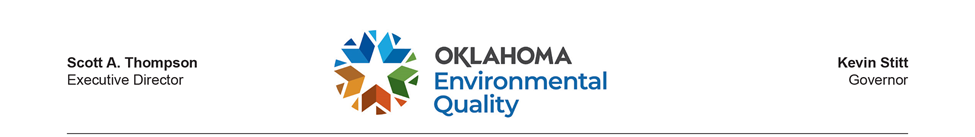 environmental complaints and local services divisionenvironmental complaints and local services divisionenvironmental complaints and local services divisionenvironmental complaints and local services divisionenvironmental complaints and local services divisionenvironmental complaints and local services divisionenvironmental complaints and local services divisionenvironmental complaints and local services divisionenvironmental complaints and local services divisionenvironmental complaints and local services divisionenvironmental complaints and local services divisionenvironmental complaints and local services divisionenvironmental complaints and local services divisionenvironmental complaints and local services divisionenvironmental complaints and local services divisionenvironmental complaints and local services divisionenvironmental complaints and local services divisionenvironmental complaints and local services divisionenvironmental complaints and local services divisionenvironmental complaints and local services divisionenvironmental complaints and local services divisionenvironmental complaints and local services divisionenvironmental complaints and local services divisionenvironmental complaints and local services divisionenvironmental complaints and local services divisionenvironmental complaints and local services divisionenvironmental complaints and local services divisionenvironmental complaints and local services divisionenvironmental complaints and local services divisionenvironmental complaints and local services divisionenvironmental complaints and local services divisionenvironmental complaints and local services divisionenvironmental complaints and local services divisionenvironmental complaints and local services divisionenvironmental complaints and local services divisionenvironmental complaints and local services divisionenvironmental complaints and local services divisionenvironmental complaints and local services divisionenvironmental complaints and local services divisionenvironmental complaints and local services divisionenvironmental complaints and local services divisionenvironmental complaints and local services divisionenvironmental complaints and local services divisionenvironmental complaints and local services divisionenvironmental complaints and local services divisionenvironmental complaints and local services divisionenvironmental complaints and local services divisionenvironmental complaints and local services divisionenvironmental complaints and local services divisionenvironmental complaints and local services divisionenvironmental complaints and local services divisionenvironmental complaints and local services divisionenvironmental complaints and local services divisionenvironmental complaints and local services divisionenvironmental complaints and local services divisionenvironmental complaints and local services divisionenvironmental complaints and local services divisionenvironmental complaints and local services divisionenvironmental complaints and local services divisionenvironmental complaints and local services divisionenvironmental complaints and local services divisionenvironmental complaints and local services divisionenvironmental complaints and local services divisionenvironmental complaints and local services divisionenvironmental complaints and local services divisionenvironmental complaints and local services divisionenvironmental complaints and local services divisionenvironmental complaints and local services divisionenvironmental complaints and local services divisionenvironmental complaints and local services divisionenvironmental complaints and local services divisionenvironmental complaints and local services divisionenvironmental complaints and local services divisionenvironmental complaints and local services divisionAPPLICATION FORAPPLICATION FORAPPLICATION FORAPPLICATION FORAPPLICATION FORAPPLICATION FORAPPLICATION FORAPPLICATION FORAPPLICATION FORAPPLICATION FORAPPLICATION FORAPPLICATION FORAPPLICATION FORAPPLICATION FORAPPLICATION FORAPPLICATION FORAPPLICATION FORAPPLICATION FORAPPLICATION FORAPPLICATION FORAPPLICATION FORAPPLICATION FORAPPLICATION FORAPPLICATION FORAPPLICATION FORAPPLICATION FORAPPLICATION FORAPPLICATION FORAPPLICATION FORAPPLICATION FORAPPLICATION FORAPPLICATION FORAPPLICATION FORAPPLICATION FORAPPLICATION FORAPPLICATION FORAPPLICATION FORAPPLICATION FORAPPLICATION FORAPPLICATION FORAPPLICATION FORA MINOR PUBLIC WATER SUPPLY SYSTEMA MINOR PUBLIC WATER SUPPLY SYSTEMA MINOR PUBLIC WATER SUPPLY SYSTEMA MINOR PUBLIC WATER SUPPLY SYSTEMA MINOR PUBLIC WATER SUPPLY SYSTEMA MINOR PUBLIC WATER SUPPLY SYSTEMA MINOR PUBLIC WATER SUPPLY SYSTEMA MINOR PUBLIC WATER SUPPLY SYSTEMA MINOR PUBLIC WATER SUPPLY SYSTEMA MINOR PUBLIC WATER SUPPLY SYSTEMA MINOR PUBLIC WATER SUPPLY SYSTEMA MINOR PUBLIC WATER SUPPLY SYSTEMA MINOR PUBLIC WATER SUPPLY SYSTEMA MINOR PUBLIC WATER SUPPLY SYSTEMA MINOR PUBLIC WATER SUPPLY SYSTEMA MINOR PUBLIC WATER SUPPLY SYSTEMA MINOR PUBLIC WATER SUPPLY SYSTEMA MINOR PUBLIC WATER SUPPLY SYSTEMA MINOR PUBLIC WATER SUPPLY SYSTEMA MINOR PUBLIC WATER SUPPLY SYSTEMA MINOR PUBLIC WATER SUPPLY SYSTEMA MINOR PUBLIC WATER SUPPLY SYSTEMA MINOR PUBLIC WATER SUPPLY SYSTEMA MINOR PUBLIC WATER SUPPLY SYSTEMA MINOR PUBLIC WATER SUPPLY SYSTEMA MINOR PUBLIC WATER SUPPLY SYSTEMA MINOR PUBLIC WATER SUPPLY SYSTEMA MINOR PUBLIC WATER SUPPLY SYSTEMA MINOR PUBLIC WATER SUPPLY SYSTEMA MINOR PUBLIC WATER SUPPLY SYSTEMA MINOR PUBLIC WATER SUPPLY SYSTEMA MINOR PUBLIC WATER SUPPLY SYSTEMA MINOR PUBLIC WATER SUPPLY SYSTEMA MINOR PUBLIC WATER SUPPLY SYSTEMA MINOR PUBLIC WATER SUPPLY SYSTEMA MINOR PUBLIC WATER SUPPLY SYSTEMA MINOR PUBLIC WATER SUPPLY SYSTEMA MINOR PUBLIC WATER SUPPLY SYSTEMA MINOR PUBLIC WATER SUPPLY SYSTEMA MINOR PUBLIC WATER SUPPLY SYSTEMA MINOR PUBLIC WATER SUPPLY SYSTEMFacility ID No.Facility ID No.Facility ID No.Facility ID No.Facility ID No.Facility ID No.Facility ID No.Facility ID No.Facility ID No.Facility ID No.Facility ID No.Date Rec’dDate Rec’dDate Rec’dDate Rec’dDate Rec’dDate Rec’dDate Rec’dDate Rec’dDate Rec’dDate Rec’dDate Rec’dSelect One:Select One:Select One:Select One:Select One:Select One:  NEW PROPOSED WELL  NEW PROPOSED WELL  NEW PROPOSED WELL  NEW PROPOSED WELL  NEW PROPOSED WELL  NEW PROPOSED WELL  NEW PROPOSED WELL  NEW PROPOSED WELL  NEW PROPOSED WELL  EXISTING WELL IN USE PRIOR TO 6/1/2011  EXISTING WELL IN USE PRIOR TO 6/1/2011  EXISTING WELL IN USE PRIOR TO 6/1/2011  EXISTING WELL IN USE PRIOR TO 6/1/2011  EXISTING WELL IN USE PRIOR TO 6/1/2011  EXISTING WELL IN USE PRIOR TO 6/1/2011  EXISTING WELL IN USE PRIOR TO 6/1/2011  EXISTING WELL IN USE PRIOR TO 6/1/2011  EXISTING WELL IN USE PRIOR TO 6/1/2011  EXISTING WELL IN USE PRIOR TO 6/1/2011  EXISTING WELL IN USE PRIOR TO 6/1/2011  EXISTING WELL IN USE PRIOR TO 6/1/2011  EXISTING WELL IN USE PRIOR TO 6/1/2011  EXISTING WELL IN USE PRIOR TO 6/1/2011  EXISTING WELL IN USE PRIOR TO 6/1/2011  EXISTING WELL IN USE PRIOR TO 6/1/2011  EXISTING WELL IN USE PRIOR TO 6/1/2011  EXISTING WELL IN USE PRIOR TO 6/1/2011  EXISTING WELL IN USE PRIOR TO 6/1/2011  EXISTING WELL IN USE PRIOR TO 6/1/2011  EXISTING WELL IN USE PRIOR TO 6/1/2011  EXISTING WELL IN USE PRIOR TO 6/1/2011  EXISTING WELL IN USE PRIOR TO 6/1/2011  EXISTING WELL IN USE PRIOR TO 6/1/2011  EXISTING WELL IN USE PRIOR TO 6/1/2011  EXISTING WELL IN USE PRIOR TO 6/1/2011  EXISTING WELL IN USE PRIOR TO 6/1/2011  EXISTING WELL IN USE PRIOR TO 6/1/2011  EXISTING WELL IN USE PRIOR TO 6/1/2011  EXISTING WELL IN USE PRIOR TO 6/1/2011  EXISTING WELL IN USE PRIOR TO 6/1/2011  EXISTING WELL IN USE ON OR AFTER 6/1/2011  EXISTING WELL IN USE ON OR AFTER 6/1/2011  EXISTING WELL IN USE ON OR AFTER 6/1/2011  EXISTING WELL IN USE ON OR AFTER 6/1/2011  EXISTING WELL IN USE ON OR AFTER 6/1/2011  EXISTING WELL IN USE ON OR AFTER 6/1/2011  EXISTING WELL IN USE ON OR AFTER 6/1/2011  EXISTING WELL IN USE ON OR AFTER 6/1/2011  EXISTING WELL IN USE ON OR AFTER 6/1/2011  EXISTING WELL IN USE ON OR AFTER 6/1/2011  EXISTING WELL IN USE ON OR AFTER 6/1/2011  EXISTING WELL IN USE ON OR AFTER 6/1/2011  EXISTING WELL IN USE ON OR AFTER 6/1/2011  EXISTING WELL IN USE ON OR AFTER 6/1/2011  EXISTING WELL IN USE ON OR AFTER 6/1/2011  EXISTING WELL IN USE ON OR AFTER 6/1/2011  EXISTING WELL IN USE ON OR AFTER 6/1/2011  EXISTING WELL IN USE ON OR AFTER 6/1/2011  EXISTING WELL IN USE ON OR AFTER 6/1/2011  EXISTING WELL IN USE ON OR AFTER 6/1/2011  EXISTING WELL IN USE ON OR AFTER 6/1/2011  EXISTING WELL IN USE ON OR AFTER 6/1/2011  EXISTING WELL IN USE ON OR AFTER 6/1/2011  EXISTING WELL IN USE ON OR AFTER 6/1/2011  EXISTING WELL IN USE ON OR AFTER 6/1/2011  EXISTING WELL IN USE ON OR AFTER 6/1/2011  EXISTING WELL IN USE ON OR AFTER 6/1/2011  EXISTING WELL IN USE ON OR AFTER 6/1/2011I.   APPLICANT’S INFORMATION (Please Print or Type)I.   APPLICANT’S INFORMATION (Please Print or Type)I.   APPLICANT’S INFORMATION (Please Print or Type)I.   APPLICANT’S INFORMATION (Please Print or Type)I.   APPLICANT’S INFORMATION (Please Print or Type)I.   APPLICANT’S INFORMATION (Please Print or Type)I.   APPLICANT’S INFORMATION (Please Print or Type)I.   APPLICANT’S INFORMATION (Please Print or Type)I.   APPLICANT’S INFORMATION (Please Print or Type)I.   APPLICANT’S INFORMATION (Please Print or Type)I.   APPLICANT’S INFORMATION (Please Print or Type)I.   APPLICANT’S INFORMATION (Please Print or Type)I.   APPLICANT’S INFORMATION (Please Print or Type)I.   APPLICANT’S INFORMATION (Please Print or Type)I.   APPLICANT’S INFORMATION (Please Print or Type)I.   APPLICANT’S INFORMATION (Please Print or Type)I.   APPLICANT’S INFORMATION (Please Print or Type)I.   APPLICANT’S INFORMATION (Please Print or Type)I.   APPLICANT’S INFORMATION (Please Print or Type)I.   APPLICANT’S INFORMATION (Please Print or Type)I.   APPLICANT’S INFORMATION (Please Print or Type)I.   APPLICANT’S INFORMATION (Please Print or Type)I.   APPLICANT’S INFORMATION (Please Print or Type)I.   APPLICANT’S INFORMATION (Please Print or Type)I.   APPLICANT’S INFORMATION (Please Print or Type)I.   APPLICANT’S INFORMATION (Please Print or Type)I.   APPLICANT’S INFORMATION (Please Print or Type)I.   APPLICANT’S INFORMATION (Please Print or Type)I.   APPLICANT’S INFORMATION (Please Print or Type)I.   APPLICANT’S INFORMATION (Please Print or Type)I.   APPLICANT’S INFORMATION (Please Print or Type)I.   APPLICANT’S INFORMATION (Please Print or Type)I.   APPLICANT’S INFORMATION (Please Print or Type)I.   APPLICANT’S INFORMATION (Please Print or Type)I.   APPLICANT’S INFORMATION (Please Print or Type)I.   APPLICANT’S INFORMATION (Please Print or Type)I.   APPLICANT’S INFORMATION (Please Print or Type)I.   APPLICANT’S INFORMATION (Please Print or Type)I.   APPLICANT’S INFORMATION (Please Print or Type)I.   APPLICANT’S INFORMATION (Please Print or Type)I.   APPLICANT’S INFORMATION (Please Print or Type)I.   APPLICANT’S INFORMATION (Please Print or Type)I.   APPLICANT’S INFORMATION (Please Print or Type)I.   APPLICANT’S INFORMATION (Please Print or Type)I.   APPLICANT’S INFORMATION (Please Print or Type)I.   APPLICANT’S INFORMATION (Please Print or Type)I.   APPLICANT’S INFORMATION (Please Print or Type)I.   APPLICANT’S INFORMATION (Please Print or Type)I.   APPLICANT’S INFORMATION (Please Print or Type)I.   APPLICANT’S INFORMATION (Please Print or Type)I.   APPLICANT’S INFORMATION (Please Print or Type)I.   APPLICANT’S INFORMATION (Please Print or Type)I.   APPLICANT’S INFORMATION (Please Print or Type)I.   APPLICANT’S INFORMATION (Please Print or Type)I.   APPLICANT’S INFORMATION (Please Print or Type)I.   APPLICANT’S INFORMATION (Please Print or Type)I.   APPLICANT’S INFORMATION (Please Print or Type)I.   APPLICANT’S INFORMATION (Please Print or Type)I.   APPLICANT’S INFORMATION (Please Print or Type)I.   APPLICANT’S INFORMATION (Please Print or Type)I.   APPLICANT’S INFORMATION (Please Print or Type)I.   APPLICANT’S INFORMATION (Please Print or Type)I.   APPLICANT’S INFORMATION (Please Print or Type)I.   APPLICANT’S INFORMATION (Please Print or Type)I.   APPLICANT’S INFORMATION (Please Print or Type)I.   APPLICANT’S INFORMATION (Please Print or Type)I.   APPLICANT’S INFORMATION (Please Print or Type)I.   APPLICANT’S INFORMATION (Please Print or Type)I.   APPLICANT’S INFORMATION (Please Print or Type)I.   APPLICANT’S INFORMATION (Please Print or Type)I.   APPLICANT’S INFORMATION (Please Print or Type)I.   APPLICANT’S INFORMATION (Please Print or Type)I.   APPLICANT’S INFORMATION (Please Print or Type)I.   APPLICANT’S INFORMATION (Please Print or Type)First NameFirst NameFirst NameFirst NameFirst NameFirst NameFirst NameFirst NameFirst NameLast or Business NameLast or Business NameLast or Business NameLast or Business NameLast or Business NameLast or Business NameLast or Business NameLast or Business NameLast or Business NameLast or Business NameLast or Business NameLast or Business NameLast or Business NameLast or Business NameLast or Business NameLast or Business NameLast or Business NameLast or Business NameLast or Business NameLast or Business NameLast or Business NameLast or Business NameLast or Business NameLast or Business NameLast or Business NameLast or Business NameLast or Business NameDaytime Phone No.Daytime Phone No.Daytime Phone No.Daytime Phone No.Daytime Phone No.Daytime Phone No.Daytime Phone No.Daytime Phone No.Daytime Phone No.Daytime Phone No.Daytime Phone No.Daytime Phone No.Daytime Phone No.Daytime Phone No.Daytime Phone No.Alternate Phone No.Alternate Phone No.Alternate Phone No.Alternate Phone No.Alternate Phone No.Alternate Phone No.Alternate Phone No.Alternate Phone No.Alternate Phone No.Alternate Phone No.Alternate Phone No.Alternate Phone No.Alternate Phone No.Alternate Phone No.Alternate Phone No.Mailing AddressMailing AddressMailing AddressMailing AddressMailing AddressMailing AddressMailing AddressMailing AddressMailing AddressMailing AddressMailing AddressMailing AddressMailing AddressMailing AddressMailing AddressMailing AddressMailing AddressMailing AddressMailing AddressMailing AddressMailing AddressMailing AddressMailing AddressMailing AddressMailing AddressMailing AddressMailing AddressMailing AddressMailing AddressCityCityCityCityCityCityCityCityCityCityCityCityCityCityCityCityCityCityCityCityCityCityCityCityStateStateStateStateStateStateStateStateStateStateStateStateZipZipZipZipZipII.   PROPERTY OWNER’S INFORMATION (Complete this section if the Applicant DOES NOT own the property where the well is or will be located.)II.   PROPERTY OWNER’S INFORMATION (Complete this section if the Applicant DOES NOT own the property where the well is or will be located.)II.   PROPERTY OWNER’S INFORMATION (Complete this section if the Applicant DOES NOT own the property where the well is or will be located.)II.   PROPERTY OWNER’S INFORMATION (Complete this section if the Applicant DOES NOT own the property where the well is or will be located.)II.   PROPERTY OWNER’S INFORMATION (Complete this section if the Applicant DOES NOT own the property where the well is or will be located.)II.   PROPERTY OWNER’S INFORMATION (Complete this section if the Applicant DOES NOT own the property where the well is or will be located.)II.   PROPERTY OWNER’S INFORMATION (Complete this section if the Applicant DOES NOT own the property where the well is or will be located.)II.   PROPERTY OWNER’S INFORMATION (Complete this section if the Applicant DOES NOT own the property where the well is or will be located.)II.   PROPERTY OWNER’S INFORMATION (Complete this section if the Applicant DOES NOT own the property where the well is or will be located.)II.   PROPERTY OWNER’S INFORMATION (Complete this section if the Applicant DOES NOT own the property where the well is or will be located.)II.   PROPERTY OWNER’S INFORMATION (Complete this section if the Applicant DOES NOT own the property where the well is or will be located.)II.   PROPERTY OWNER’S INFORMATION (Complete this section if the Applicant DOES NOT own the property where the well is or will be located.)II.   PROPERTY OWNER’S INFORMATION (Complete this section if the Applicant DOES NOT own the property where the well is or will be located.)II.   PROPERTY OWNER’S INFORMATION (Complete this section if the Applicant DOES NOT own the property where the well is or will be located.)II.   PROPERTY OWNER’S INFORMATION (Complete this section if the Applicant DOES NOT own the property where the well is or will be located.)II.   PROPERTY OWNER’S INFORMATION (Complete this section if the Applicant DOES NOT own the property where the well is or will be located.)II.   PROPERTY OWNER’S INFORMATION (Complete this section if the Applicant DOES NOT own the property where the well is or will be located.)II.   PROPERTY OWNER’S INFORMATION (Complete this section if the Applicant DOES NOT own the property where the well is or will be located.)II.   PROPERTY OWNER’S INFORMATION (Complete this section if the Applicant DOES NOT own the property where the well is or will be located.)II.   PROPERTY OWNER’S INFORMATION (Complete this section if the Applicant DOES NOT own the property where the well is or will be located.)II.   PROPERTY OWNER’S INFORMATION (Complete this section if the Applicant DOES NOT own the property where the well is or will be located.)II.   PROPERTY OWNER’S INFORMATION (Complete this section if the Applicant DOES NOT own the property where the well is or will be located.)II.   PROPERTY OWNER’S INFORMATION (Complete this section if the Applicant DOES NOT own the property where the well is or will be located.)II.   PROPERTY OWNER’S INFORMATION (Complete this section if the Applicant DOES NOT own the property where the well is or will be located.)II.   PROPERTY OWNER’S INFORMATION (Complete this section if the Applicant DOES NOT own the property where the well is or will be located.)II.   PROPERTY OWNER’S INFORMATION (Complete this section if the Applicant DOES NOT own the property where the well is or will be located.)II.   PROPERTY OWNER’S INFORMATION (Complete this section if the Applicant DOES NOT own the property where the well is or will be located.)II.   PROPERTY OWNER’S INFORMATION (Complete this section if the Applicant DOES NOT own the property where the well is or will be located.)II.   PROPERTY OWNER’S INFORMATION (Complete this section if the Applicant DOES NOT own the property where the well is or will be located.)II.   PROPERTY OWNER’S INFORMATION (Complete this section if the Applicant DOES NOT own the property where the well is or will be located.)II.   PROPERTY OWNER’S INFORMATION (Complete this section if the Applicant DOES NOT own the property where the well is or will be located.)II.   PROPERTY OWNER’S INFORMATION (Complete this section if the Applicant DOES NOT own the property where the well is or will be located.)II.   PROPERTY OWNER’S INFORMATION (Complete this section if the Applicant DOES NOT own the property where the well is or will be located.)II.   PROPERTY OWNER’S INFORMATION (Complete this section if the Applicant DOES NOT own the property where the well is or will be located.)II.   PROPERTY OWNER’S INFORMATION (Complete this section if the Applicant DOES NOT own the property where the well is or will be located.)II.   PROPERTY OWNER’S INFORMATION (Complete this section if the Applicant DOES NOT own the property where the well is or will be located.)II.   PROPERTY OWNER’S INFORMATION (Complete this section if the Applicant DOES NOT own the property where the well is or will be located.)II.   PROPERTY OWNER’S INFORMATION (Complete this section if the Applicant DOES NOT own the property where the well is or will be located.)II.   PROPERTY OWNER’S INFORMATION (Complete this section if the Applicant DOES NOT own the property where the well is or will be located.)II.   PROPERTY OWNER’S INFORMATION (Complete this section if the Applicant DOES NOT own the property where the well is or will be located.)II.   PROPERTY OWNER’S INFORMATION (Complete this section if the Applicant DOES NOT own the property where the well is or will be located.)II.   PROPERTY OWNER’S INFORMATION (Complete this section if the Applicant DOES NOT own the property where the well is or will be located.)II.   PROPERTY OWNER’S INFORMATION (Complete this section if the Applicant DOES NOT own the property where the well is or will be located.)II.   PROPERTY OWNER’S INFORMATION (Complete this section if the Applicant DOES NOT own the property where the well is or will be located.)II.   PROPERTY OWNER’S INFORMATION (Complete this section if the Applicant DOES NOT own the property where the well is or will be located.)II.   PROPERTY OWNER’S INFORMATION (Complete this section if the Applicant DOES NOT own the property where the well is or will be located.)II.   PROPERTY OWNER’S INFORMATION (Complete this section if the Applicant DOES NOT own the property where the well is or will be located.)II.   PROPERTY OWNER’S INFORMATION (Complete this section if the Applicant DOES NOT own the property where the well is or will be located.)II.   PROPERTY OWNER’S INFORMATION (Complete this section if the Applicant DOES NOT own the property where the well is or will be located.)II.   PROPERTY OWNER’S INFORMATION (Complete this section if the Applicant DOES NOT own the property where the well is or will be located.)II.   PROPERTY OWNER’S INFORMATION (Complete this section if the Applicant DOES NOT own the property where the well is or will be located.)II.   PROPERTY OWNER’S INFORMATION (Complete this section if the Applicant DOES NOT own the property where the well is or will be located.)II.   PROPERTY OWNER’S INFORMATION (Complete this section if the Applicant DOES NOT own the property where the well is or will be located.)II.   PROPERTY OWNER’S INFORMATION (Complete this section if the Applicant DOES NOT own the property where the well is or will be located.)II.   PROPERTY OWNER’S INFORMATION (Complete this section if the Applicant DOES NOT own the property where the well is or will be located.)II.   PROPERTY OWNER’S INFORMATION (Complete this section if the Applicant DOES NOT own the property where the well is or will be located.)II.   PROPERTY OWNER’S INFORMATION (Complete this section if the Applicant DOES NOT own the property where the well is or will be located.)II.   PROPERTY OWNER’S INFORMATION (Complete this section if the Applicant DOES NOT own the property where the well is or will be located.)II.   PROPERTY OWNER’S INFORMATION (Complete this section if the Applicant DOES NOT own the property where the well is or will be located.)II.   PROPERTY OWNER’S INFORMATION (Complete this section if the Applicant DOES NOT own the property where the well is or will be located.)II.   PROPERTY OWNER’S INFORMATION (Complete this section if the Applicant DOES NOT own the property where the well is or will be located.)II.   PROPERTY OWNER’S INFORMATION (Complete this section if the Applicant DOES NOT own the property where the well is or will be located.)II.   PROPERTY OWNER’S INFORMATION (Complete this section if the Applicant DOES NOT own the property where the well is or will be located.)II.   PROPERTY OWNER’S INFORMATION (Complete this section if the Applicant DOES NOT own the property where the well is or will be located.)II.   PROPERTY OWNER’S INFORMATION (Complete this section if the Applicant DOES NOT own the property where the well is or will be located.)II.   PROPERTY OWNER’S INFORMATION (Complete this section if the Applicant DOES NOT own the property where the well is or will be located.)II.   PROPERTY OWNER’S INFORMATION (Complete this section if the Applicant DOES NOT own the property where the well is or will be located.)II.   PROPERTY OWNER’S INFORMATION (Complete this section if the Applicant DOES NOT own the property where the well is or will be located.)II.   PROPERTY OWNER’S INFORMATION (Complete this section if the Applicant DOES NOT own the property where the well is or will be located.)II.   PROPERTY OWNER’S INFORMATION (Complete this section if the Applicant DOES NOT own the property where the well is or will be located.)II.   PROPERTY OWNER’S INFORMATION (Complete this section if the Applicant DOES NOT own the property where the well is or will be located.)II.   PROPERTY OWNER’S INFORMATION (Complete this section if the Applicant DOES NOT own the property where the well is or will be located.)II.   PROPERTY OWNER’S INFORMATION (Complete this section if the Applicant DOES NOT own the property where the well is or will be located.)II.   PROPERTY OWNER’S INFORMATION (Complete this section if the Applicant DOES NOT own the property where the well is or will be located.)First NameFirst NameFirst NameFirst NameFirst NameFirst NameFirst NameFirst NameLast or Business NameLast or Business NameLast or Business NameLast or Business NameLast or Business NameLast or Business NameLast or Business NameLast or Business NameLast or Business NameLast or Business NameLast or Business NameLast or Business NameLast or Business NameLast or Business NameLast or Business NameLast or Business NameLast or Business NameLast or Business NameLast or Business NameLast or Business NameLast or Business NameLast or Business NameLast or Business NameLast or Business NameLast or Business NameLast or Business NameLast or Business NameDaytime Phone No.Daytime Phone No.Daytime Phone No.Daytime Phone No.Daytime Phone No.Daytime Phone No.Daytime Phone No.Daytime Phone No.Daytime Phone No.Daytime Phone No.Daytime Phone No.Daytime Phone No.Daytime Phone No.Daytime Phone No.Daytime Phone No.Daytime Phone No.Alternate Phone No.Alternate Phone No.Alternate Phone No.Alternate Phone No.Alternate Phone No.Alternate Phone No.Alternate Phone No.Alternate Phone No.Alternate Phone No.Alternate Phone No.Alternate Phone No.Alternate Phone No.Alternate Phone No.Alternate Phone No.Alternate Phone No.Mailing AddressMailing AddressMailing AddressMailing AddressMailing AddressMailing AddressMailing AddressMailing AddressMailing AddressMailing AddressMailing AddressMailing AddressMailing AddressMailing AddressMailing AddressMailing AddressMailing AddressMailing AddressMailing AddressMailing AddressMailing AddressMailing AddressMailing AddressMailing AddressMailing AddressMailing AddressMailing AddressMailing AddressMailing AddressCityCityCityCityCityCityCityCityCityCityCityCityCityCityCityCityCityCityCityCityCityCityCityCityStateStateStateStateStateStateStateStateStateStateStateStateZipZipZipZipZipIII.  FACILITY INFORMATIONIII.  FACILITY INFORMATIONIII.  FACILITY INFORMATIONIII.  FACILITY INFORMATIONIII.  FACILITY INFORMATIONIII.  FACILITY INFORMATIONIII.  FACILITY INFORMATIONIII.  FACILITY INFORMATIONIII.  FACILITY INFORMATIONIII.  FACILITY INFORMATIONIII.  FACILITY INFORMATIONIII.  FACILITY INFORMATIONIII.  FACILITY INFORMATIONIII.  FACILITY INFORMATIONIII.  FACILITY INFORMATIONIII.  FACILITY INFORMATIONIII.  FACILITY INFORMATIONIII.  FACILITY INFORMATIONIII.  FACILITY INFORMATIONIII.  FACILITY INFORMATIONIII.  FACILITY INFORMATIONIII.  FACILITY INFORMATIONIII.  FACILITY INFORMATIONIII.  FACILITY INFORMATIONIII.  FACILITY INFORMATIONIII.  FACILITY INFORMATIONIII.  FACILITY INFORMATIONIII.  FACILITY INFORMATIONIII.  FACILITY INFORMATIONIII.  FACILITY INFORMATIONIII.  FACILITY INFORMATIONIII.  FACILITY INFORMATIONIII.  FACILITY INFORMATIONIII.  FACILITY INFORMATIONIII.  FACILITY INFORMATIONIII.  FACILITY INFORMATIONIII.  FACILITY INFORMATIONIII.  FACILITY INFORMATIONIII.  FACILITY INFORMATIONIII.  FACILITY INFORMATIONIII.  FACILITY INFORMATIONIII.  FACILITY INFORMATIONIII.  FACILITY INFORMATIONIII.  FACILITY INFORMATIONIII.  FACILITY INFORMATIONIII.  FACILITY INFORMATIONIII.  FACILITY INFORMATIONIII.  FACILITY INFORMATIONIII.  FACILITY INFORMATIONIII.  FACILITY INFORMATIONIII.  FACILITY INFORMATIONIII.  FACILITY INFORMATIONIII.  FACILITY INFORMATIONIII.  FACILITY INFORMATIONIII.  FACILITY INFORMATIONIII.  FACILITY INFORMATIONIII.  FACILITY INFORMATIONIII.  FACILITY INFORMATIONIII.  FACILITY INFORMATIONIII.  FACILITY INFORMATIONIII.  FACILITY INFORMATIONIII.  FACILITY INFORMATIONIII.  FACILITY INFORMATIONIII.  FACILITY INFORMATIONIII.  FACILITY INFORMATIONIII.  FACILITY INFORMATIONIII.  FACILITY INFORMATIONIII.  FACILITY INFORMATIONIII.  FACILITY INFORMATIONIII.  FACILITY INFORMATIONIII.  FACILITY INFORMATIONIII.  FACILITY INFORMATIONIII.  FACILITY INFORMATIONIII.  FACILITY INFORMATIONNOTE:NOTE:NOTE:NOTE:NOTE:A minor water system CANNOT have more than 14 service connections used by year-round residents AND CANNOT serve more than 24 people on a year-round basis OR 24 or more people more than 60 days a year.A minor water system CANNOT have more than 14 service connections used by year-round residents AND CANNOT serve more than 24 people on a year-round basis OR 24 or more people more than 60 days a year.A minor water system CANNOT have more than 14 service connections used by year-round residents AND CANNOT serve more than 24 people on a year-round basis OR 24 or more people more than 60 days a year.A minor water system CANNOT have more than 14 service connections used by year-round residents AND CANNOT serve more than 24 people on a year-round basis OR 24 or more people more than 60 days a year.A minor water system CANNOT have more than 14 service connections used by year-round residents AND CANNOT serve more than 24 people on a year-round basis OR 24 or more people more than 60 days a year.A minor water system CANNOT have more than 14 service connections used by year-round residents AND CANNOT serve more than 24 people on a year-round basis OR 24 or more people more than 60 days a year.A minor water system CANNOT have more than 14 service connections used by year-round residents AND CANNOT serve more than 24 people on a year-round basis OR 24 or more people more than 60 days a year.A minor water system CANNOT have more than 14 service connections used by year-round residents AND CANNOT serve more than 24 people on a year-round basis OR 24 or more people more than 60 days a year.A minor water system CANNOT have more than 14 service connections used by year-round residents AND CANNOT serve more than 24 people on a year-round basis OR 24 or more people more than 60 days a year.A minor water system CANNOT have more than 14 service connections used by year-round residents AND CANNOT serve more than 24 people on a year-round basis OR 24 or more people more than 60 days a year.A minor water system CANNOT have more than 14 service connections used by year-round residents AND CANNOT serve more than 24 people on a year-round basis OR 24 or more people more than 60 days a year.A minor water system CANNOT have more than 14 service connections used by year-round residents AND CANNOT serve more than 24 people on a year-round basis OR 24 or more people more than 60 days a year.A minor water system CANNOT have more than 14 service connections used by year-round residents AND CANNOT serve more than 24 people on a year-round basis OR 24 or more people more than 60 days a year.A minor water system CANNOT have more than 14 service connections used by year-round residents AND CANNOT serve more than 24 people on a year-round basis OR 24 or more people more than 60 days a year.A minor water system CANNOT have more than 14 service connections used by year-round residents AND CANNOT serve more than 24 people on a year-round basis OR 24 or more people more than 60 days a year.A minor water system CANNOT have more than 14 service connections used by year-round residents AND CANNOT serve more than 24 people on a year-round basis OR 24 or more people more than 60 days a year.A minor water system CANNOT have more than 14 service connections used by year-round residents AND CANNOT serve more than 24 people on a year-round basis OR 24 or more people more than 60 days a year.A minor water system CANNOT have more than 14 service connections used by year-round residents AND CANNOT serve more than 24 people on a year-round basis OR 24 or more people more than 60 days a year.A minor water system CANNOT have more than 14 service connections used by year-round residents AND CANNOT serve more than 24 people on a year-round basis OR 24 or more people more than 60 days a year.A minor water system CANNOT have more than 14 service connections used by year-round residents AND CANNOT serve more than 24 people on a year-round basis OR 24 or more people more than 60 days a year.A minor water system CANNOT have more than 14 service connections used by year-round residents AND CANNOT serve more than 24 people on a year-round basis OR 24 or more people more than 60 days a year.A minor water system CANNOT have more than 14 service connections used by year-round residents AND CANNOT serve more than 24 people on a year-round basis OR 24 or more people more than 60 days a year.A minor water system CANNOT have more than 14 service connections used by year-round residents AND CANNOT serve more than 24 people on a year-round basis OR 24 or more people more than 60 days a year.A minor water system CANNOT have more than 14 service connections used by year-round residents AND CANNOT serve more than 24 people on a year-round basis OR 24 or more people more than 60 days a year.A minor water system CANNOT have more than 14 service connections used by year-round residents AND CANNOT serve more than 24 people on a year-round basis OR 24 or more people more than 60 days a year.A minor water system CANNOT have more than 14 service connections used by year-round residents AND CANNOT serve more than 24 people on a year-round basis OR 24 or more people more than 60 days a year.A minor water system CANNOT have more than 14 service connections used by year-round residents AND CANNOT serve more than 24 people on a year-round basis OR 24 or more people more than 60 days a year.A minor water system CANNOT have more than 14 service connections used by year-round residents AND CANNOT serve more than 24 people on a year-round basis OR 24 or more people more than 60 days a year.A minor water system CANNOT have more than 14 service connections used by year-round residents AND CANNOT serve more than 24 people on a year-round basis OR 24 or more people more than 60 days a year.A minor water system CANNOT have more than 14 service connections used by year-round residents AND CANNOT serve more than 24 people on a year-round basis OR 24 or more people more than 60 days a year.A minor water system CANNOT have more than 14 service connections used by year-round residents AND CANNOT serve more than 24 people on a year-round basis OR 24 or more people more than 60 days a year.A minor water system CANNOT have more than 14 service connections used by year-round residents AND CANNOT serve more than 24 people on a year-round basis OR 24 or more people more than 60 days a year.A minor water system CANNOT have more than 14 service connections used by year-round residents AND CANNOT serve more than 24 people on a year-round basis OR 24 or more people more than 60 days a year.A minor water system CANNOT have more than 14 service connections used by year-round residents AND CANNOT serve more than 24 people on a year-round basis OR 24 or more people more than 60 days a year.A minor water system CANNOT have more than 14 service connections used by year-round residents AND CANNOT serve more than 24 people on a year-round basis OR 24 or more people more than 60 days a year.A minor water system CANNOT have more than 14 service connections used by year-round residents AND CANNOT serve more than 24 people on a year-round basis OR 24 or more people more than 60 days a year.A minor water system CANNOT have more than 14 service connections used by year-round residents AND CANNOT serve more than 24 people on a year-round basis OR 24 or more people more than 60 days a year.A minor water system CANNOT have more than 14 service connections used by year-round residents AND CANNOT serve more than 24 people on a year-round basis OR 24 or more people more than 60 days a year.A minor water system CANNOT have more than 14 service connections used by year-round residents AND CANNOT serve more than 24 people on a year-round basis OR 24 or more people more than 60 days a year.A minor water system CANNOT have more than 14 service connections used by year-round residents AND CANNOT serve more than 24 people on a year-round basis OR 24 or more people more than 60 days a year.A minor water system CANNOT have more than 14 service connections used by year-round residents AND CANNOT serve more than 24 people on a year-round basis OR 24 or more people more than 60 days a year.A minor water system CANNOT have more than 14 service connections used by year-round residents AND CANNOT serve more than 24 people on a year-round basis OR 24 or more people more than 60 days a year.A minor water system CANNOT have more than 14 service connections used by year-round residents AND CANNOT serve more than 24 people on a year-round basis OR 24 or more people more than 60 days a year.A minor water system CANNOT have more than 14 service connections used by year-round residents AND CANNOT serve more than 24 people on a year-round basis OR 24 or more people more than 60 days a year.A minor water system CANNOT have more than 14 service connections used by year-round residents AND CANNOT serve more than 24 people on a year-round basis OR 24 or more people more than 60 days a year.A minor water system CANNOT have more than 14 service connections used by year-round residents AND CANNOT serve more than 24 people on a year-round basis OR 24 or more people more than 60 days a year.A minor water system CANNOT have more than 14 service connections used by year-round residents AND CANNOT serve more than 24 people on a year-round basis OR 24 or more people more than 60 days a year.A minor water system CANNOT have more than 14 service connections used by year-round residents AND CANNOT serve more than 24 people on a year-round basis OR 24 or more people more than 60 days a year.A minor water system CANNOT have more than 14 service connections used by year-round residents AND CANNOT serve more than 24 people on a year-round basis OR 24 or more people more than 60 days a year.A minor water system CANNOT have more than 14 service connections used by year-round residents AND CANNOT serve more than 24 people on a year-round basis OR 24 or more people more than 60 days a year.A minor water system CANNOT have more than 14 service connections used by year-round residents AND CANNOT serve more than 24 people on a year-round basis OR 24 or more people more than 60 days a year.A minor water system CANNOT have more than 14 service connections used by year-round residents AND CANNOT serve more than 24 people on a year-round basis OR 24 or more people more than 60 days a year.A minor water system CANNOT have more than 14 service connections used by year-round residents AND CANNOT serve more than 24 people on a year-round basis OR 24 or more people more than 60 days a year.A minor water system CANNOT have more than 14 service connections used by year-round residents AND CANNOT serve more than 24 people on a year-round basis OR 24 or more people more than 60 days a year.A minor water system CANNOT have more than 14 service connections used by year-round residents AND CANNOT serve more than 24 people on a year-round basis OR 24 or more people more than 60 days a year.A minor water system CANNOT have more than 14 service connections used by year-round residents AND CANNOT serve more than 24 people on a year-round basis OR 24 or more people more than 60 days a year.A minor water system CANNOT have more than 14 service connections used by year-round residents AND CANNOT serve more than 24 people on a year-round basis OR 24 or more people more than 60 days a year.A minor water system CANNOT have more than 14 service connections used by year-round residents AND CANNOT serve more than 24 people on a year-round basis OR 24 or more people more than 60 days a year.A minor water system CANNOT have more than 14 service connections used by year-round residents AND CANNOT serve more than 24 people on a year-round basis OR 24 or more people more than 60 days a year.A minor water system CANNOT have more than 14 service connections used by year-round residents AND CANNOT serve more than 24 people on a year-round basis OR 24 or more people more than 60 days a year.A minor water system CANNOT have more than 14 service connections used by year-round residents AND CANNOT serve more than 24 people on a year-round basis OR 24 or more people more than 60 days a year.A minor water system CANNOT have more than 14 service connections used by year-round residents AND CANNOT serve more than 24 people on a year-round basis OR 24 or more people more than 60 days a year.A minor water system CANNOT have more than 14 service connections used by year-round residents AND CANNOT serve more than 24 people on a year-round basis OR 24 or more people more than 60 days a year.A minor water system CANNOT have more than 14 service connections used by year-round residents AND CANNOT serve more than 24 people on a year-round basis OR 24 or more people more than 60 days a year.A minor water system CANNOT have more than 14 service connections used by year-round residents AND CANNOT serve more than 24 people on a year-round basis OR 24 or more people more than 60 days a year.A minor water system CANNOT have more than 14 service connections used by year-round residents AND CANNOT serve more than 24 people on a year-round basis OR 24 or more people more than 60 days a year.A minor water system CANNOT have more than 14 service connections used by year-round residents AND CANNOT serve more than 24 people on a year-round basis OR 24 or more people more than 60 days a year.Facility NameFacility NameFacility NameFacility NameFacility NameFacility NameFacility NameFacility NameFacility NameFacility NameFacility NameFacility NameFacility NameFacility NameFacility NameFacility NameFacility AddressFacility AddressFacility AddressFacility AddressFacility AddressFacility AddressFacility AddressFacility AddressFacility AddressFacility AddressFacility AddressFacility AddressFacility AddressFacility AddressFacility AddressFacility AddressCityCityCityCityCityCityCityCityCityCityCityCityCityCityCityCityZipZipZipZipZipZipZipZipZipZipZipCountyCountyCountyCountyCountyCountyCountyCountyType of Facility (i.e. campground, convenience store, mobile home park, etc.)Type of Facility (i.e. campground, convenience store, mobile home park, etc.)Type of Facility (i.e. campground, convenience store, mobile home park, etc.)Type of Facility (i.e. campground, convenience store, mobile home park, etc.)Type of Facility (i.e. campground, convenience store, mobile home park, etc.)Type of Facility (i.e. campground, convenience store, mobile home park, etc.)Type of Facility (i.e. campground, convenience store, mobile home park, etc.)Type of Facility (i.e. campground, convenience store, mobile home park, etc.)Type of Facility (i.e. campground, convenience store, mobile home park, etc.)Type of Facility (i.e. campground, convenience store, mobile home park, etc.)Type of Facility (i.e. campground, convenience store, mobile home park, etc.)Type of Facility (i.e. campground, convenience store, mobile home park, etc.)Type of Facility (i.e. campground, convenience store, mobile home park, etc.)Type of Facility (i.e. campground, convenience store, mobile home park, etc.)Type of Facility (i.e. campground, convenience store, mobile home park, etc.)Type of Facility (i.e. campground, convenience store, mobile home park, etc.)Type of Facility (i.e. campground, convenience store, mobile home park, etc.)Type of Facility (i.e. campground, convenience store, mobile home park, etc.)Type of Facility (i.e. campground, convenience store, mobile home park, etc.)Type of Facility (i.e. campground, convenience store, mobile home park, etc.)Type of Facility (i.e. campground, convenience store, mobile home park, etc.)Type of Facility (i.e. campground, convenience store, mobile home park, etc.)Type of Facility (i.e. campground, convenience store, mobile home park, etc.)# of Persons Served# of Persons Served# of Persons Served# of Persons Served# of Persons Served# of Persons Served# of Persons Served# of Persons Served# of Persons Served# of Days Per Year Water Served to the Public# of Days Per Year Water Served to the Public# of Days Per Year Water Served to the Public# of Days Per Year Water Served to the Public# of Days Per Year Water Served to the Public# of Days Per Year Water Served to the Public# of Days Per Year Water Served to the Public# of Days Per Year Water Served to the Public# of Days Per Year Water Served to the Public# of Days Per Year Water Served to the Public# of Days Per Year Water Served to the Public# of Days Per Year Water Served to the Public# of Days Per Year Water Served to the Public# of Days Per Year Water Served to the Public# of Days Per Year Water Served to the Public# of Days Per Year Water Served to the Public# of Days Per Year Water Served to the Public# of Days Per Year Water Served to the Public# of Days Per Year Water Served to the Public# of Days Per Year Water Served to the Public# of Days Per Year Water Served to the Public# of Days Per Year Water Served to the Public# of Days Per Year Water Served to the Public# of Days Per Year Water Served to the Public# of Days Per Year Water Served to the Public# of Days Per Year Water Served to the Public# of Days Per Year Water Served to the Public# of Service Connections# of Service Connections# of Service Connections# of Service Connections# of Service Connections# of Service Connections# of Service Connections# of Service Connections# of Service Connections# of Service Connections# of Service ConnectionsTreatment Type (if applicable)Treatment Type (if applicable)Treatment Type (if applicable)Treatment Type (if applicable)Treatment Type (if applicable)Treatment Type (if applicable)Treatment Type (if applicable)Treatment Type (if applicable)Treatment Type (if applicable)Treatment Type (if applicable)Treatment Type (if applicable)Treatment Type (if applicable)Well TypeWell TypeWell TypeWell TypeWell TypeWell TypeWell TypeWell TypeWell TypeWell TypeWell TypeWell TypeWell TypeStorage TypeStorage TypeStorage TypeStorage TypeStorage TypeStorage TypeStorage TypeStorage TypeStorage TypeStorage TypeStorage TypeStorage TypeStorage TypeStorage TypeStorage TypeStorage TypeStorage SizeStorage SizeStorage SizeStorage SizeStorage SizeStorage SizeStorage SizeStorage SizeStorage SizeStorage SizeStorage SizeDistribution Line TypeDistribution Line TypeDistribution Line TypeDistribution Line TypeDistribution Line TypeDistribution Line TypeDistribution Line TypeDistribution Line TypeDistribution Line TypeDistribution Line TypeDistribution Line TypeDistribution Line TypeDistribution Line TypeDistribution Line TypeDistribution Line TypeDistribution Line Type  Off-Site Public Sewer System  Off-Site Public Sewer System  Off-Site Public Sewer System  Off-Site Public Sewer System  Off-Site Public Sewer System  Off-Site Public Sewer System  Off-Site Public Sewer System  Off-Site Public Sewer System  Off-Site Public Sewer System  Off-Site Public Sewer System  Off-Site Public Sewer System  Off-Site Public Sewer System  Off-Site Public Sewer System  Off-Site Public Sewer System  Off-Site Public Sewer System  Off-Site Public Sewer System  Off-Site Public Sewer System  Off-Site Public Sewer System  Off-Site Public Sewer System  Off-Site Public Sewer System  Off-Site Public Sewer System  Off-Site Public Sewer System  Off-Site Public Sewer System  Off-Site Public Sewer System  Off-Site Public Sewer System  Off-Site Public Sewer System  Off-Site Public Sewer System On-site Sewage Treatment System On-site Sewage Treatment System On-site Sewage Treatment System On-site Sewage Treatment System On-site Sewage Treatment System On-site Sewage Treatment System On-site Sewage Treatment System On-site Sewage Treatment System On-site Sewage Treatment System On-site Sewage Treatment System On-site Sewage Treatment System On-site Sewage Treatment System On-site Sewage Treatment System On-site Sewage Treatment System On-site Sewage Treatment System On-site Sewage Treatment System On-site Sewage Treatment System On-site Sewage Treatment System On-site Sewage Treatment System On-site Sewage Treatment System On-site Sewage Treatment System On-site Sewage Treatment System On-site Sewage Treatment System On-site Sewage Treatment System On-site Sewage Treatment System On-site Sewage Treatment System On-site Sewage Treatment SystemDaily Design or Current Flow in Gallons Per DayDaily Design or Current Flow in Gallons Per DayDaily Design or Current Flow in Gallons Per DayDaily Design or Current Flow in Gallons Per DayDaily Design or Current Flow in Gallons Per DayDaily Design or Current Flow in Gallons Per DayDaily Design or Current Flow in Gallons Per DayDaily Design or Current Flow in Gallons Per DayDaily Design or Current Flow in Gallons Per DayDaily Design or Current Flow in Gallons Per DayDaily Design or Current Flow in Gallons Per DayDaily Design or Current Flow in Gallons Per DayDaily Design or Current Flow in Gallons Per DayDaily Design or Current Flow in Gallons Per DayDaily Design or Current Flow in Gallons Per DayDaily Design or Current Flow in Gallons Per DayDaily Design or Current Flow in Gallons Per DayDaily Design or Current Flow in Gallons Per DayType of Sewer System Serving FacilityType of Sewer System Serving FacilityType of Sewer System Serving FacilityType of Sewer System Serving FacilityType of Sewer System Serving FacilityType of Sewer System Serving FacilityType of Sewer System Serving FacilityType of Sewer System Serving FacilityType of Sewer System Serving FacilityType of Sewer System Serving FacilityType of Sewer System Serving FacilityType of Sewer System Serving FacilityType of Sewer System Serving FacilityType of Sewer System Serving FacilityType of Sewer System Serving FacilityType of Sewer System Serving FacilityType of Sewer System Serving FacilityType of Sewer System Serving FacilityType of Sewer System Serving FacilityType of Sewer System Serving FacilityType of Sewer System Serving FacilityType of Sewer System Serving FacilityType of Sewer System Serving FacilityType of Sewer System Serving FacilityType of Sewer System Serving FacilityType of Sewer System Serving FacilityType of Sewer System Serving FacilityType of Sewer System Serving FacilityType of Sewer System Serving FacilityType of Sewer System Serving FacilityType of Sewer System Serving FacilityType of Sewer System Serving FacilityType of Sewer System Serving FacilityType of Sewer System Serving FacilityType of Sewer System Serving FacilityType of Sewer System Serving FacilityType of Sewer System Serving FacilityType of Sewer System Serving FacilityType of Sewer System Serving FacilityType of Sewer System Serving FacilityType of Sewer System Serving FacilityType of Sewer System Serving FacilityType of Sewer System Serving FacilityType of Sewer System Serving FacilityType of Sewer System Serving FacilityType of Sewer System Serving FacilityType of Sewer System Serving FacilityType of Sewer System Serving FacilityType of Sewer System Serving FacilityType of Sewer System Serving FacilityType of Sewer System Serving FacilityType of Sewer System Serving FacilityType of Sewer System Serving FacilityType of Sewer System Serving FacilityIV.  WELL NAME and LOCATIONIV.  WELL NAME and LOCATIONIV.  WELL NAME and LOCATIONIV.  WELL NAME and LOCATIONIV.  WELL NAME and LOCATIONIV.  WELL NAME and LOCATIONIV.  WELL NAME and LOCATIONIV.  WELL NAME and LOCATIONIV.  WELL NAME and LOCATIONIV.  WELL NAME and LOCATIONIV.  WELL NAME and LOCATIONIV.  WELL NAME and LOCATIONIV.  WELL NAME and LOCATIONIV.  WELL NAME and LOCATIONIV.  WELL NAME and LOCATIONIV.  WELL NAME and LOCATIONIV.  WELL NAME and LOCATIONIV.  WELL NAME and LOCATIONIV.  WELL NAME and LOCATIONIV.  WELL NAME and LOCATIONIV.  WELL NAME and LOCATIONIV.  WELL NAME and LOCATIONIV.  WELL NAME and LOCATIONIV.  WELL NAME and LOCATIONIV.  WELL NAME and LOCATIONIV.  WELL NAME and LOCATIONIV.  WELL NAME and LOCATIONIV.  WELL NAME and LOCATIONIV.  WELL NAME and LOCATIONIV.  WELL NAME and LOCATIONIV.  WELL NAME and LOCATIONIV.  WELL NAME and LOCATIONIV.  WELL NAME and LOCATIONIV.  WELL NAME and LOCATIONIV.  WELL NAME and LOCATIONIV.  WELL NAME and LOCATIONIV.  WELL NAME and LOCATIONIV.  WELL NAME and LOCATIONIV.  WELL NAME and LOCATIONIV.  WELL NAME and LOCATIONIV.  WELL NAME and LOCATIONIV.  WELL NAME and LOCATIONIV.  WELL NAME and LOCATIONIV.  WELL NAME and LOCATIONIV.  WELL NAME and LOCATIONIV.  WELL NAME and LOCATIONIV.  WELL NAME and LOCATIONIV.  WELL NAME and LOCATIONIV.  WELL NAME and LOCATIONIV.  WELL NAME and LOCATIONIV.  WELL NAME and LOCATIONIV.  WELL NAME and LOCATIONIV.  WELL NAME and LOCATIONIV.  WELL NAME and LOCATIONIV.  WELL NAME and LOCATIONIV.  WELL NAME and LOCATIONIV.  WELL NAME and LOCATIONIV.  WELL NAME and LOCATIONIV.  WELL NAME and LOCATIONIV.  WELL NAME and LOCATIONIV.  WELL NAME and LOCATIONIV.  WELL NAME and LOCATIONIV.  WELL NAME and LOCATIONIV.  WELL NAME and LOCATIONIV.  WELL NAME and LOCATIONIV.  WELL NAME and LOCATIONIV.  WELL NAME and LOCATIONIV.  WELL NAME and LOCATIONIV.  WELL NAME and LOCATIONIV.  WELL NAME and LOCATIONIV.  WELL NAME and LOCATIONIV.  WELL NAME and LOCATIONIV.  WELL NAME and LOCATIONIV.  WELL NAME and LOCATIONWell #1 Name or DescriptionWell #1 Name or DescriptionWell #1 Name or DescriptionWell #1 Name or DescriptionWell #1 Name or DescriptionWell #1 Name or DescriptionWell #1 Name or DescriptionWell #1 Name or DescriptionWell #1 Name or DescriptionWell #1 Name or DescriptionWell #1 Name or DescriptionWell #1 Name or DescriptionWell #1 Name or DescriptionWell #1 Name or DescriptionWell #1 Name or DescriptionWell #1 Name or DescriptionWell #1 Name or DescriptionWell #1 Name or DescriptionWell #1 Name or DescriptionWell #1 Name or DescriptionWell #1 Name or DescriptionWell #1 Name or DescriptionWell #1 Name or DescriptionWell #1 Name or DescriptionWell #1 Name or DescriptionLatitude (decimal)Latitude (decimal)Latitude (decimal)Latitude (decimal)Latitude (decimal)Latitude (decimal)Latitude (decimal)Latitude (decimal)Latitude (decimal)Latitude (decimal)Latitude (decimal)Latitude (decimal)Longitude (decimal)Longitude (decimal)Longitude (decimal)Longitude (decimal)Longitude (decimal)Longitude (decimal)Longitude (decimal)Longitude (decimal)Well #2 Name or DescriptionWell #2 Name or DescriptionWell #2 Name or DescriptionWell #2 Name or DescriptionWell #2 Name or DescriptionWell #2 Name or DescriptionWell #2 Name or DescriptionWell #2 Name or DescriptionWell #2 Name or DescriptionWell #2 Name or DescriptionWell #2 Name or DescriptionWell #2 Name or DescriptionWell #2 Name or DescriptionWell #2 Name or DescriptionWell #2 Name or DescriptionWell #2 Name or DescriptionWell #2 Name or DescriptionWell #2 Name or DescriptionWell #2 Name or DescriptionWell #2 Name or DescriptionWell #2 Name or DescriptionWell #2 Name or DescriptionWell #2 Name or DescriptionWell #2 Name or DescriptionWell #2 Name or DescriptionLatitude (decimal)Latitude (decimal)Latitude (decimal)Latitude (decimal)Latitude (decimal)Latitude (decimal)Latitude (decimal)Latitude (decimal)Latitude (decimal)Latitude (decimal)Latitude (decimal)Latitude (decimal)Longitude (decimal)Longitude (decimal)Longitude (decimal)Longitude (decimal)Longitude (decimal)Longitude (decimal)Longitude (decimal)Longitude (decimal)Well #3 Name or DescriptionWell #3 Name or DescriptionWell #3 Name or DescriptionWell #3 Name or DescriptionWell #3 Name or DescriptionWell #3 Name or DescriptionWell #3 Name or DescriptionWell #3 Name or DescriptionWell #3 Name or DescriptionWell #3 Name or DescriptionWell #3 Name or DescriptionWell #3 Name or DescriptionWell #3 Name or DescriptionWell #3 Name or DescriptionWell #3 Name or DescriptionWell #3 Name or DescriptionWell #3 Name or DescriptionWell #3 Name or DescriptionWell #3 Name or DescriptionWell #3 Name or DescriptionWell #3 Name or DescriptionWell #3 Name or DescriptionWell #3 Name or DescriptionWell #3 Name or DescriptionWell #3 Name or DescriptionLatitude (decimal)Latitude (decimal)Latitude (decimal)Latitude (decimal)Latitude (decimal)Latitude (decimal)Latitude (decimal)Latitude (decimal)Latitude (decimal)Latitude (decimal)Latitude (decimal)Latitude (decimal)Longitude (decimal)Longitude (decimal)Longitude (decimal)Longitude (decimal)Longitude (decimal)Longitude (decimal)Longitude (decimal)Longitude (decimal)V.  REQUIRED ATTACHMENTSV.  REQUIRED ATTACHMENTSV.  REQUIRED ATTACHMENTSV.  REQUIRED ATTACHMENTSV.  REQUIRED ATTACHMENTSV.  REQUIRED ATTACHMENTSV.  REQUIRED ATTACHMENTSV.  REQUIRED ATTACHMENTSV.  REQUIRED ATTACHMENTSV.  REQUIRED ATTACHMENTSV.  REQUIRED ATTACHMENTSV.  REQUIRED ATTACHMENTSV.  REQUIRED ATTACHMENTSV.  REQUIRED ATTACHMENTSV.  REQUIRED ATTACHMENTSV.  REQUIRED ATTACHMENTSV.  REQUIRED ATTACHMENTSV.  REQUIRED ATTACHMENTSV.  REQUIRED ATTACHMENTSV.  REQUIRED ATTACHMENTSV.  REQUIRED ATTACHMENTSV.  REQUIRED ATTACHMENTSV.  REQUIRED ATTACHMENTSV.  REQUIRED ATTACHMENTSV.  REQUIRED ATTACHMENTSV.  REQUIRED ATTACHMENTSV.  REQUIRED ATTACHMENTSV.  REQUIRED ATTACHMENTSV.  REQUIRED ATTACHMENTSV.  REQUIRED ATTACHMENTSV.  REQUIRED ATTACHMENTSV.  REQUIRED ATTACHMENTSV.  REQUIRED ATTACHMENTSV.  REQUIRED ATTACHMENTSV.  REQUIRED ATTACHMENTSV.  REQUIRED ATTACHMENTSV.  REQUIRED ATTACHMENTSV.  REQUIRED ATTACHMENTSV.  REQUIRED ATTACHMENTSV.  REQUIRED ATTACHMENTSV.  REQUIRED ATTACHMENTSV.  REQUIRED ATTACHMENTSV.  REQUIRED ATTACHMENTSV.  REQUIRED ATTACHMENTSV.  REQUIRED ATTACHMENTSV.  REQUIRED ATTACHMENTSV.  REQUIRED ATTACHMENTSV.  REQUIRED ATTACHMENTSV.  REQUIRED ATTACHMENTSV.  REQUIRED ATTACHMENTSV.  REQUIRED ATTACHMENTSV.  REQUIRED ATTACHMENTSV.  REQUIRED ATTACHMENTSV.  REQUIRED ATTACHMENTSV.  REQUIRED ATTACHMENTSV.  REQUIRED ATTACHMENTSV.  REQUIRED ATTACHMENTSV.  REQUIRED ATTACHMENTSV.  REQUIRED ATTACHMENTSV.  REQUIRED ATTACHMENTSV.  REQUIRED ATTACHMENTSV.  REQUIRED ATTACHMENTSV.  REQUIRED ATTACHMENTSV.  REQUIRED ATTACHMENTSV.  REQUIRED ATTACHMENTSV.  REQUIRED ATTACHMENTSV.  REQUIRED ATTACHMENTSV.  REQUIRED ATTACHMENTSV.  REQUIRED ATTACHMENTSV.  REQUIRED ATTACHMENTSV.  REQUIRED ATTACHMENTSV.  REQUIRED ATTACHMENTSV.  REQUIRED ATTACHMENTSV.  REQUIRED ATTACHMENTSSITE DRAWING.  The site drawing needs to identify the location of: (a) property lines, (b) the proposed or existing well or intake site, (c) any 100-year flood plains within ¼ mile of the proposed or existing well, and (d) all potential sources of pollution (including roads, homes, buildings, water wells, and surface wells) within 300 feet of the proposed or existing well or intake site.SITE DRAWING.  The site drawing needs to identify the location of: (a) property lines, (b) the proposed or existing well or intake site, (c) any 100-year flood plains within ¼ mile of the proposed or existing well, and (d) all potential sources of pollution (including roads, homes, buildings, water wells, and surface wells) within 300 feet of the proposed or existing well or intake site.SITE DRAWING.  The site drawing needs to identify the location of: (a) property lines, (b) the proposed or existing well or intake site, (c) any 100-year flood plains within ¼ mile of the proposed or existing well, and (d) all potential sources of pollution (including roads, homes, buildings, water wells, and surface wells) within 300 feet of the proposed or existing well or intake site.SITE DRAWING.  The site drawing needs to identify the location of: (a) property lines, (b) the proposed or existing well or intake site, (c) any 100-year flood plains within ¼ mile of the proposed or existing well, and (d) all potential sources of pollution (including roads, homes, buildings, water wells, and surface wells) within 300 feet of the proposed or existing well or intake site.SITE DRAWING.  The site drawing needs to identify the location of: (a) property lines, (b) the proposed or existing well or intake site, (c) any 100-year flood plains within ¼ mile of the proposed or existing well, and (d) all potential sources of pollution (including roads, homes, buildings, water wells, and surface wells) within 300 feet of the proposed or existing well or intake site.SITE DRAWING.  The site drawing needs to identify the location of: (a) property lines, (b) the proposed or existing well or intake site, (c) any 100-year flood plains within ¼ mile of the proposed or existing well, and (d) all potential sources of pollution (including roads, homes, buildings, water wells, and surface wells) within 300 feet of the proposed or existing well or intake site.SITE DRAWING.  The site drawing needs to identify the location of: (a) property lines, (b) the proposed or existing well or intake site, (c) any 100-year flood plains within ¼ mile of the proposed or existing well, and (d) all potential sources of pollution (including roads, homes, buildings, water wells, and surface wells) within 300 feet of the proposed or existing well or intake site.SITE DRAWING.  The site drawing needs to identify the location of: (a) property lines, (b) the proposed or existing well or intake site, (c) any 100-year flood plains within ¼ mile of the proposed or existing well, and (d) all potential sources of pollution (including roads, homes, buildings, water wells, and surface wells) within 300 feet of the proposed or existing well or intake site.SITE DRAWING.  The site drawing needs to identify the location of: (a) property lines, (b) the proposed or existing well or intake site, (c) any 100-year flood plains within ¼ mile of the proposed or existing well, and (d) all potential sources of pollution (including roads, homes, buildings, water wells, and surface wells) within 300 feet of the proposed or existing well or intake site.SITE DRAWING.  The site drawing needs to identify the location of: (a) property lines, (b) the proposed or existing well or intake site, (c) any 100-year flood plains within ¼ mile of the proposed or existing well, and (d) all potential sources of pollution (including roads, homes, buildings, water wells, and surface wells) within 300 feet of the proposed or existing well or intake site.SITE DRAWING.  The site drawing needs to identify the location of: (a) property lines, (b) the proposed or existing well or intake site, (c) any 100-year flood plains within ¼ mile of the proposed or existing well, and (d) all potential sources of pollution (including roads, homes, buildings, water wells, and surface wells) within 300 feet of the proposed or existing well or intake site.SITE DRAWING.  The site drawing needs to identify the location of: (a) property lines, (b) the proposed or existing well or intake site, (c) any 100-year flood plains within ¼ mile of the proposed or existing well, and (d) all potential sources of pollution (including roads, homes, buildings, water wells, and surface wells) within 300 feet of the proposed or existing well or intake site.SITE DRAWING.  The site drawing needs to identify the location of: (a) property lines, (b) the proposed or existing well or intake site, (c) any 100-year flood plains within ¼ mile of the proposed or existing well, and (d) all potential sources of pollution (including roads, homes, buildings, water wells, and surface wells) within 300 feet of the proposed or existing well or intake site.SITE DRAWING.  The site drawing needs to identify the location of: (a) property lines, (b) the proposed or existing well or intake site, (c) any 100-year flood plains within ¼ mile of the proposed or existing well, and (d) all potential sources of pollution (including roads, homes, buildings, water wells, and surface wells) within 300 feet of the proposed or existing well or intake site.SITE DRAWING.  The site drawing needs to identify the location of: (a) property lines, (b) the proposed or existing well or intake site, (c) any 100-year flood plains within ¼ mile of the proposed or existing well, and (d) all potential sources of pollution (including roads, homes, buildings, water wells, and surface wells) within 300 feet of the proposed or existing well or intake site.SITE DRAWING.  The site drawing needs to identify the location of: (a) property lines, (b) the proposed or existing well or intake site, (c) any 100-year flood plains within ¼ mile of the proposed or existing well, and (d) all potential sources of pollution (including roads, homes, buildings, water wells, and surface wells) within 300 feet of the proposed or existing well or intake site.SITE DRAWING.  The site drawing needs to identify the location of: (a) property lines, (b) the proposed or existing well or intake site, (c) any 100-year flood plains within ¼ mile of the proposed or existing well, and (d) all potential sources of pollution (including roads, homes, buildings, water wells, and surface wells) within 300 feet of the proposed or existing well or intake site.SITE DRAWING.  The site drawing needs to identify the location of: (a) property lines, (b) the proposed or existing well or intake site, (c) any 100-year flood plains within ¼ mile of the proposed or existing well, and (d) all potential sources of pollution (including roads, homes, buildings, water wells, and surface wells) within 300 feet of the proposed or existing well or intake site.SITE DRAWING.  The site drawing needs to identify the location of: (a) property lines, (b) the proposed or existing well or intake site, (c) any 100-year flood plains within ¼ mile of the proposed or existing well, and (d) all potential sources of pollution (including roads, homes, buildings, water wells, and surface wells) within 300 feet of the proposed or existing well or intake site.SITE DRAWING.  The site drawing needs to identify the location of: (a) property lines, (b) the proposed or existing well or intake site, (c) any 100-year flood plains within ¼ mile of the proposed or existing well, and (d) all potential sources of pollution (including roads, homes, buildings, water wells, and surface wells) within 300 feet of the proposed or existing well or intake site.SITE DRAWING.  The site drawing needs to identify the location of: (a) property lines, (b) the proposed or existing well or intake site, (c) any 100-year flood plains within ¼ mile of the proposed or existing well, and (d) all potential sources of pollution (including roads, homes, buildings, water wells, and surface wells) within 300 feet of the proposed or existing well or intake site.SITE DRAWING.  The site drawing needs to identify the location of: (a) property lines, (b) the proposed or existing well or intake site, (c) any 100-year flood plains within ¼ mile of the proposed or existing well, and (d) all potential sources of pollution (including roads, homes, buildings, water wells, and surface wells) within 300 feet of the proposed or existing well or intake site.SITE DRAWING.  The site drawing needs to identify the location of: (a) property lines, (b) the proposed or existing well or intake site, (c) any 100-year flood plains within ¼ mile of the proposed or existing well, and (d) all potential sources of pollution (including roads, homes, buildings, water wells, and surface wells) within 300 feet of the proposed or existing well or intake site.SITE DRAWING.  The site drawing needs to identify the location of: (a) property lines, (b) the proposed or existing well or intake site, (c) any 100-year flood plains within ¼ mile of the proposed or existing well, and (d) all potential sources of pollution (including roads, homes, buildings, water wells, and surface wells) within 300 feet of the proposed or existing well or intake site.SITE DRAWING.  The site drawing needs to identify the location of: (a) property lines, (b) the proposed or existing well or intake site, (c) any 100-year flood plains within ¼ mile of the proposed or existing well, and (d) all potential sources of pollution (including roads, homes, buildings, water wells, and surface wells) within 300 feet of the proposed or existing well or intake site.SITE DRAWING.  The site drawing needs to identify the location of: (a) property lines, (b) the proposed or existing well or intake site, (c) any 100-year flood plains within ¼ mile of the proposed or existing well, and (d) all potential sources of pollution (including roads, homes, buildings, water wells, and surface wells) within 300 feet of the proposed or existing well or intake site.SITE DRAWING.  The site drawing needs to identify the location of: (a) property lines, (b) the proposed or existing well or intake site, (c) any 100-year flood plains within ¼ mile of the proposed or existing well, and (d) all potential sources of pollution (including roads, homes, buildings, water wells, and surface wells) within 300 feet of the proposed or existing well or intake site.SITE DRAWING.  The site drawing needs to identify the location of: (a) property lines, (b) the proposed or existing well or intake site, (c) any 100-year flood plains within ¼ mile of the proposed or existing well, and (d) all potential sources of pollution (including roads, homes, buildings, water wells, and surface wells) within 300 feet of the proposed or existing well or intake site.SITE DRAWING.  The site drawing needs to identify the location of: (a) property lines, (b) the proposed or existing well or intake site, (c) any 100-year flood plains within ¼ mile of the proposed or existing well, and (d) all potential sources of pollution (including roads, homes, buildings, water wells, and surface wells) within 300 feet of the proposed or existing well or intake site.SITE DRAWING.  The site drawing needs to identify the location of: (a) property lines, (b) the proposed or existing well or intake site, (c) any 100-year flood plains within ¼ mile of the proposed or existing well, and (d) all potential sources of pollution (including roads, homes, buildings, water wells, and surface wells) within 300 feet of the proposed or existing well or intake site.SITE DRAWING.  The site drawing needs to identify the location of: (a) property lines, (b) the proposed or existing well or intake site, (c) any 100-year flood plains within ¼ mile of the proposed or existing well, and (d) all potential sources of pollution (including roads, homes, buildings, water wells, and surface wells) within 300 feet of the proposed or existing well or intake site.SITE DRAWING.  The site drawing needs to identify the location of: (a) property lines, (b) the proposed or existing well or intake site, (c) any 100-year flood plains within ¼ mile of the proposed or existing well, and (d) all potential sources of pollution (including roads, homes, buildings, water wells, and surface wells) within 300 feet of the proposed or existing well or intake site.SITE DRAWING.  The site drawing needs to identify the location of: (a) property lines, (b) the proposed or existing well or intake site, (c) any 100-year flood plains within ¼ mile of the proposed or existing well, and (d) all potential sources of pollution (including roads, homes, buildings, water wells, and surface wells) within 300 feet of the proposed or existing well or intake site.SITE DRAWING.  The site drawing needs to identify the location of: (a) property lines, (b) the proposed or existing well or intake site, (c) any 100-year flood plains within ¼ mile of the proposed or existing well, and (d) all potential sources of pollution (including roads, homes, buildings, water wells, and surface wells) within 300 feet of the proposed or existing well or intake site.SITE DRAWING.  The site drawing needs to identify the location of: (a) property lines, (b) the proposed or existing well or intake site, (c) any 100-year flood plains within ¼ mile of the proposed or existing well, and (d) all potential sources of pollution (including roads, homes, buildings, water wells, and surface wells) within 300 feet of the proposed or existing well or intake site.SITE DRAWING.  The site drawing needs to identify the location of: (a) property lines, (b) the proposed or existing well or intake site, (c) any 100-year flood plains within ¼ mile of the proposed or existing well, and (d) all potential sources of pollution (including roads, homes, buildings, water wells, and surface wells) within 300 feet of the proposed or existing well or intake site.SITE DRAWING.  The site drawing needs to identify the location of: (a) property lines, (b) the proposed or existing well or intake site, (c) any 100-year flood plains within ¼ mile of the proposed or existing well, and (d) all potential sources of pollution (including roads, homes, buildings, water wells, and surface wells) within 300 feet of the proposed or existing well or intake site.SITE DRAWING.  The site drawing needs to identify the location of: (a) property lines, (b) the proposed or existing well or intake site, (c) any 100-year flood plains within ¼ mile of the proposed or existing well, and (d) all potential sources of pollution (including roads, homes, buildings, water wells, and surface wells) within 300 feet of the proposed or existing well or intake site.SITE DRAWING.  The site drawing needs to identify the location of: (a) property lines, (b) the proposed or existing well or intake site, (c) any 100-year flood plains within ¼ mile of the proposed or existing well, and (d) all potential sources of pollution (including roads, homes, buildings, water wells, and surface wells) within 300 feet of the proposed or existing well or intake site.SITE DRAWING.  The site drawing needs to identify the location of: (a) property lines, (b) the proposed or existing well or intake site, (c) any 100-year flood plains within ¼ mile of the proposed or existing well, and (d) all potential sources of pollution (including roads, homes, buildings, water wells, and surface wells) within 300 feet of the proposed or existing well or intake site.SITE DRAWING.  The site drawing needs to identify the location of: (a) property lines, (b) the proposed or existing well or intake site, (c) any 100-year flood plains within ¼ mile of the proposed or existing well, and (d) all potential sources of pollution (including roads, homes, buildings, water wells, and surface wells) within 300 feet of the proposed or existing well or intake site.SITE DRAWING.  The site drawing needs to identify the location of: (a) property lines, (b) the proposed or existing well or intake site, (c) any 100-year flood plains within ¼ mile of the proposed or existing well, and (d) all potential sources of pollution (including roads, homes, buildings, water wells, and surface wells) within 300 feet of the proposed or existing well or intake site.SITE DRAWING.  The site drawing needs to identify the location of: (a) property lines, (b) the proposed or existing well or intake site, (c) any 100-year flood plains within ¼ mile of the proposed or existing well, and (d) all potential sources of pollution (including roads, homes, buildings, water wells, and surface wells) within 300 feet of the proposed or existing well or intake site.SITE DRAWING.  The site drawing needs to identify the location of: (a) property lines, (b) the proposed or existing well or intake site, (c) any 100-year flood plains within ¼ mile of the proposed or existing well, and (d) all potential sources of pollution (including roads, homes, buildings, water wells, and surface wells) within 300 feet of the proposed or existing well or intake site.SITE DRAWING.  The site drawing needs to identify the location of: (a) property lines, (b) the proposed or existing well or intake site, (c) any 100-year flood plains within ¼ mile of the proposed or existing well, and (d) all potential sources of pollution (including roads, homes, buildings, water wells, and surface wells) within 300 feet of the proposed or existing well or intake site.SITE DRAWING.  The site drawing needs to identify the location of: (a) property lines, (b) the proposed or existing well or intake site, (c) any 100-year flood plains within ¼ mile of the proposed or existing well, and (d) all potential sources of pollution (including roads, homes, buildings, water wells, and surface wells) within 300 feet of the proposed or existing well or intake site.SITE DRAWING.  The site drawing needs to identify the location of: (a) property lines, (b) the proposed or existing well or intake site, (c) any 100-year flood plains within ¼ mile of the proposed or existing well, and (d) all potential sources of pollution (including roads, homes, buildings, water wells, and surface wells) within 300 feet of the proposed or existing well or intake site.SITE DRAWING.  The site drawing needs to identify the location of: (a) property lines, (b) the proposed or existing well or intake site, (c) any 100-year flood plains within ¼ mile of the proposed or existing well, and (d) all potential sources of pollution (including roads, homes, buildings, water wells, and surface wells) within 300 feet of the proposed or existing well or intake site.SITE DRAWING.  The site drawing needs to identify the location of: (a) property lines, (b) the proposed or existing well or intake site, (c) any 100-year flood plains within ¼ mile of the proposed or existing well, and (d) all potential sources of pollution (including roads, homes, buildings, water wells, and surface wells) within 300 feet of the proposed or existing well or intake site.SITE DRAWING.  The site drawing needs to identify the location of: (a) property lines, (b) the proposed or existing well or intake site, (c) any 100-year flood plains within ¼ mile of the proposed or existing well, and (d) all potential sources of pollution (including roads, homes, buildings, water wells, and surface wells) within 300 feet of the proposed or existing well or intake site.SITE DRAWING.  The site drawing needs to identify the location of: (a) property lines, (b) the proposed or existing well or intake site, (c) any 100-year flood plains within ¼ mile of the proposed or existing well, and (d) all potential sources of pollution (including roads, homes, buildings, water wells, and surface wells) within 300 feet of the proposed or existing well or intake site.SITE DRAWING.  The site drawing needs to identify the location of: (a) property lines, (b) the proposed or existing well or intake site, (c) any 100-year flood plains within ¼ mile of the proposed or existing well, and (d) all potential sources of pollution (including roads, homes, buildings, water wells, and surface wells) within 300 feet of the proposed or existing well or intake site.SITE DRAWING.  The site drawing needs to identify the location of: (a) property lines, (b) the proposed or existing well or intake site, (c) any 100-year flood plains within ¼ mile of the proposed or existing well, and (d) all potential sources of pollution (including roads, homes, buildings, water wells, and surface wells) within 300 feet of the proposed or existing well or intake site.SITE DRAWING.  The site drawing needs to identify the location of: (a) property lines, (b) the proposed or existing well or intake site, (c) any 100-year flood plains within ¼ mile of the proposed or existing well, and (d) all potential sources of pollution (including roads, homes, buildings, water wells, and surface wells) within 300 feet of the proposed or existing well or intake site.SITE DRAWING.  The site drawing needs to identify the location of: (a) property lines, (b) the proposed or existing well or intake site, (c) any 100-year flood plains within ¼ mile of the proposed or existing well, and (d) all potential sources of pollution (including roads, homes, buildings, water wells, and surface wells) within 300 feet of the proposed or existing well or intake site.SITE DRAWING.  The site drawing needs to identify the location of: (a) property lines, (b) the proposed or existing well or intake site, (c) any 100-year flood plains within ¼ mile of the proposed or existing well, and (d) all potential sources of pollution (including roads, homes, buildings, water wells, and surface wells) within 300 feet of the proposed or existing well or intake site.SITE DRAWING.  The site drawing needs to identify the location of: (a) property lines, (b) the proposed or existing well or intake site, (c) any 100-year flood plains within ¼ mile of the proposed or existing well, and (d) all potential sources of pollution (including roads, homes, buildings, water wells, and surface wells) within 300 feet of the proposed or existing well or intake site.SITE DRAWING.  The site drawing needs to identify the location of: (a) property lines, (b) the proposed or existing well or intake site, (c) any 100-year flood plains within ¼ mile of the proposed or existing well, and (d) all potential sources of pollution (including roads, homes, buildings, water wells, and surface wells) within 300 feet of the proposed or existing well or intake site.SITE DRAWING.  The site drawing needs to identify the location of: (a) property lines, (b) the proposed or existing well or intake site, (c) any 100-year flood plains within ¼ mile of the proposed or existing well, and (d) all potential sources of pollution (including roads, homes, buildings, water wells, and surface wells) within 300 feet of the proposed or existing well or intake site.SITE DRAWING.  The site drawing needs to identify the location of: (a) property lines, (b) the proposed or existing well or intake site, (c) any 100-year flood plains within ¼ mile of the proposed or existing well, and (d) all potential sources of pollution (including roads, homes, buildings, water wells, and surface wells) within 300 feet of the proposed or existing well or intake site.SITE DRAWING.  The site drawing needs to identify the location of: (a) property lines, (b) the proposed or existing well or intake site, (c) any 100-year flood plains within ¼ mile of the proposed or existing well, and (d) all potential sources of pollution (including roads, homes, buildings, water wells, and surface wells) within 300 feet of the proposed or existing well or intake site.SITE DRAWING.  The site drawing needs to identify the location of: (a) property lines, (b) the proposed or existing well or intake site, (c) any 100-year flood plains within ¼ mile of the proposed or existing well, and (d) all potential sources of pollution (including roads, homes, buildings, water wells, and surface wells) within 300 feet of the proposed or existing well or intake site.SITE DRAWING.  The site drawing needs to identify the location of: (a) property lines, (b) the proposed or existing well or intake site, (c) any 100-year flood plains within ¼ mile of the proposed or existing well, and (d) all potential sources of pollution (including roads, homes, buildings, water wells, and surface wells) within 300 feet of the proposed or existing well or intake site.SITE DRAWING.  The site drawing needs to identify the location of: (a) property lines, (b) the proposed or existing well or intake site, (c) any 100-year flood plains within ¼ mile of the proposed or existing well, and (d) all potential sources of pollution (including roads, homes, buildings, water wells, and surface wells) within 300 feet of the proposed or existing well or intake site.SITE DRAWING.  The site drawing needs to identify the location of: (a) property lines, (b) the proposed or existing well or intake site, (c) any 100-year flood plains within ¼ mile of the proposed or existing well, and (d) all potential sources of pollution (including roads, homes, buildings, water wells, and surface wells) within 300 feet of the proposed or existing well or intake site.SITE DRAWING.  The site drawing needs to identify the location of: (a) property lines, (b) the proposed or existing well or intake site, (c) any 100-year flood plains within ¼ mile of the proposed or existing well, and (d) all potential sources of pollution (including roads, homes, buildings, water wells, and surface wells) within 300 feet of the proposed or existing well or intake site.SITE DRAWING.  The site drawing needs to identify the location of: (a) property lines, (b) the proposed or existing well or intake site, (c) any 100-year flood plains within ¼ mile of the proposed or existing well, and (d) all potential sources of pollution (including roads, homes, buildings, water wells, and surface wells) within 300 feet of the proposed or existing well or intake site.SITE DRAWING.  The site drawing needs to identify the location of: (a) property lines, (b) the proposed or existing well or intake site, (c) any 100-year flood plains within ¼ mile of the proposed or existing well, and (d) all potential sources of pollution (including roads, homes, buildings, water wells, and surface wells) within 300 feet of the proposed or existing well or intake site.SITE DRAWING.  The site drawing needs to identify the location of: (a) property lines, (b) the proposed or existing well or intake site, (c) any 100-year flood plains within ¼ mile of the proposed or existing well, and (d) all potential sources of pollution (including roads, homes, buildings, water wells, and surface wells) within 300 feet of the proposed or existing well or intake site.SITE DRAWING.  The site drawing needs to identify the location of: (a) property lines, (b) the proposed or existing well or intake site, (c) any 100-year flood plains within ¼ mile of the proposed or existing well, and (d) all potential sources of pollution (including roads, homes, buildings, water wells, and surface wells) within 300 feet of the proposed or existing well or intake site.SITE DRAWING.  The site drawing needs to identify the location of: (a) property lines, (b) the proposed or existing well or intake site, (c) any 100-year flood plains within ¼ mile of the proposed or existing well, and (d) all potential sources of pollution (including roads, homes, buildings, water wells, and surface wells) within 300 feet of the proposed or existing well or intake site.PLANS.  If the applicant is proposing anything other than what is required in the rules, then the applicant must submit engineering plans to the Water Quality Division of the DEQ and obtain an individual permit. (Generic plans can be found in Appendix A of Oklahoma Administrative Rules 252:624.)  (PROPOSED WELLS ONLY)PLANS.  If the applicant is proposing anything other than what is required in the rules, then the applicant must submit engineering plans to the Water Quality Division of the DEQ and obtain an individual permit. (Generic plans can be found in Appendix A of Oklahoma Administrative Rules 252:624.)  (PROPOSED WELLS ONLY)PLANS.  If the applicant is proposing anything other than what is required in the rules, then the applicant must submit engineering plans to the Water Quality Division of the DEQ and obtain an individual permit. (Generic plans can be found in Appendix A of Oklahoma Administrative Rules 252:624.)  (PROPOSED WELLS ONLY)PLANS.  If the applicant is proposing anything other than what is required in the rules, then the applicant must submit engineering plans to the Water Quality Division of the DEQ and obtain an individual permit. (Generic plans can be found in Appendix A of Oklahoma Administrative Rules 252:624.)  (PROPOSED WELLS ONLY)PLANS.  If the applicant is proposing anything other than what is required in the rules, then the applicant must submit engineering plans to the Water Quality Division of the DEQ and obtain an individual permit. (Generic plans can be found in Appendix A of Oklahoma Administrative Rules 252:624.)  (PROPOSED WELLS ONLY)PLANS.  If the applicant is proposing anything other than what is required in the rules, then the applicant must submit engineering plans to the Water Quality Division of the DEQ and obtain an individual permit. (Generic plans can be found in Appendix A of Oklahoma Administrative Rules 252:624.)  (PROPOSED WELLS ONLY)PLANS.  If the applicant is proposing anything other than what is required in the rules, then the applicant must submit engineering plans to the Water Quality Division of the DEQ and obtain an individual permit. (Generic plans can be found in Appendix A of Oklahoma Administrative Rules 252:624.)  (PROPOSED WELLS ONLY)PLANS.  If the applicant is proposing anything other than what is required in the rules, then the applicant must submit engineering plans to the Water Quality Division of the DEQ and obtain an individual permit. (Generic plans can be found in Appendix A of Oklahoma Administrative Rules 252:624.)  (PROPOSED WELLS ONLY)PLANS.  If the applicant is proposing anything other than what is required in the rules, then the applicant must submit engineering plans to the Water Quality Division of the DEQ and obtain an individual permit. (Generic plans can be found in Appendix A of Oklahoma Administrative Rules 252:624.)  (PROPOSED WELLS ONLY)PLANS.  If the applicant is proposing anything other than what is required in the rules, then the applicant must submit engineering plans to the Water Quality Division of the DEQ and obtain an individual permit. (Generic plans can be found in Appendix A of Oklahoma Administrative Rules 252:624.)  (PROPOSED WELLS ONLY)PLANS.  If the applicant is proposing anything other than what is required in the rules, then the applicant must submit engineering plans to the Water Quality Division of the DEQ and obtain an individual permit. (Generic plans can be found in Appendix A of Oklahoma Administrative Rules 252:624.)  (PROPOSED WELLS ONLY)PLANS.  If the applicant is proposing anything other than what is required in the rules, then the applicant must submit engineering plans to the Water Quality Division of the DEQ and obtain an individual permit. (Generic plans can be found in Appendix A of Oklahoma Administrative Rules 252:624.)  (PROPOSED WELLS ONLY)PLANS.  If the applicant is proposing anything other than what is required in the rules, then the applicant must submit engineering plans to the Water Quality Division of the DEQ and obtain an individual permit. (Generic plans can be found in Appendix A of Oklahoma Administrative Rules 252:624.)  (PROPOSED WELLS ONLY)PLANS.  If the applicant is proposing anything other than what is required in the rules, then the applicant must submit engineering plans to the Water Quality Division of the DEQ and obtain an individual permit. (Generic plans can be found in Appendix A of Oklahoma Administrative Rules 252:624.)  (PROPOSED WELLS ONLY)PLANS.  If the applicant is proposing anything other than what is required in the rules, then the applicant must submit engineering plans to the Water Quality Division of the DEQ and obtain an individual permit. (Generic plans can be found in Appendix A of Oklahoma Administrative Rules 252:624.)  (PROPOSED WELLS ONLY)PLANS.  If the applicant is proposing anything other than what is required in the rules, then the applicant must submit engineering plans to the Water Quality Division of the DEQ and obtain an individual permit. (Generic plans can be found in Appendix A of Oklahoma Administrative Rules 252:624.)  (PROPOSED WELLS ONLY)PLANS.  If the applicant is proposing anything other than what is required in the rules, then the applicant must submit engineering plans to the Water Quality Division of the DEQ and obtain an individual permit. (Generic plans can be found in Appendix A of Oklahoma Administrative Rules 252:624.)  (PROPOSED WELLS ONLY)PLANS.  If the applicant is proposing anything other than what is required in the rules, then the applicant must submit engineering plans to the Water Quality Division of the DEQ and obtain an individual permit. (Generic plans can be found in Appendix A of Oklahoma Administrative Rules 252:624.)  (PROPOSED WELLS ONLY)PLANS.  If the applicant is proposing anything other than what is required in the rules, then the applicant must submit engineering plans to the Water Quality Division of the DEQ and obtain an individual permit. (Generic plans can be found in Appendix A of Oklahoma Administrative Rules 252:624.)  (PROPOSED WELLS ONLY)PLANS.  If the applicant is proposing anything other than what is required in the rules, then the applicant must submit engineering plans to the Water Quality Division of the DEQ and obtain an individual permit. (Generic plans can be found in Appendix A of Oklahoma Administrative Rules 252:624.)  (PROPOSED WELLS ONLY)PLANS.  If the applicant is proposing anything other than what is required in the rules, then the applicant must submit engineering plans to the Water Quality Division of the DEQ and obtain an individual permit. (Generic plans can be found in Appendix A of Oklahoma Administrative Rules 252:624.)  (PROPOSED WELLS ONLY)PLANS.  If the applicant is proposing anything other than what is required in the rules, then the applicant must submit engineering plans to the Water Quality Division of the DEQ and obtain an individual permit. (Generic plans can be found in Appendix A of Oklahoma Administrative Rules 252:624.)  (PROPOSED WELLS ONLY)PLANS.  If the applicant is proposing anything other than what is required in the rules, then the applicant must submit engineering plans to the Water Quality Division of the DEQ and obtain an individual permit. (Generic plans can be found in Appendix A of Oklahoma Administrative Rules 252:624.)  (PROPOSED WELLS ONLY)PLANS.  If the applicant is proposing anything other than what is required in the rules, then the applicant must submit engineering plans to the Water Quality Division of the DEQ and obtain an individual permit. (Generic plans can be found in Appendix A of Oklahoma Administrative Rules 252:624.)  (PROPOSED WELLS ONLY)PLANS.  If the applicant is proposing anything other than what is required in the rules, then the applicant must submit engineering plans to the Water Quality Division of the DEQ and obtain an individual permit. (Generic plans can be found in Appendix A of Oklahoma Administrative Rules 252:624.)  (PROPOSED WELLS ONLY)PLANS.  If the applicant is proposing anything other than what is required in the rules, then the applicant must submit engineering plans to the Water Quality Division of the DEQ and obtain an individual permit. (Generic plans can be found in Appendix A of Oklahoma Administrative Rules 252:624.)  (PROPOSED WELLS ONLY)PLANS.  If the applicant is proposing anything other than what is required in the rules, then the applicant must submit engineering plans to the Water Quality Division of the DEQ and obtain an individual permit. (Generic plans can be found in Appendix A of Oklahoma Administrative Rules 252:624.)  (PROPOSED WELLS ONLY)PLANS.  If the applicant is proposing anything other than what is required in the rules, then the applicant must submit engineering plans to the Water Quality Division of the DEQ and obtain an individual permit. (Generic plans can be found in Appendix A of Oklahoma Administrative Rules 252:624.)  (PROPOSED WELLS ONLY)PLANS.  If the applicant is proposing anything other than what is required in the rules, then the applicant must submit engineering plans to the Water Quality Division of the DEQ and obtain an individual permit. (Generic plans can be found in Appendix A of Oklahoma Administrative Rules 252:624.)  (PROPOSED WELLS ONLY)PLANS.  If the applicant is proposing anything other than what is required in the rules, then the applicant must submit engineering plans to the Water Quality Division of the DEQ and obtain an individual permit. (Generic plans can be found in Appendix A of Oklahoma Administrative Rules 252:624.)  (PROPOSED WELLS ONLY)PLANS.  If the applicant is proposing anything other than what is required in the rules, then the applicant must submit engineering plans to the Water Quality Division of the DEQ and obtain an individual permit. (Generic plans can be found in Appendix A of Oklahoma Administrative Rules 252:624.)  (PROPOSED WELLS ONLY)PLANS.  If the applicant is proposing anything other than what is required in the rules, then the applicant must submit engineering plans to the Water Quality Division of the DEQ and obtain an individual permit. (Generic plans can be found in Appendix A of Oklahoma Administrative Rules 252:624.)  (PROPOSED WELLS ONLY)PLANS.  If the applicant is proposing anything other than what is required in the rules, then the applicant must submit engineering plans to the Water Quality Division of the DEQ and obtain an individual permit. (Generic plans can be found in Appendix A of Oklahoma Administrative Rules 252:624.)  (PROPOSED WELLS ONLY)PLANS.  If the applicant is proposing anything other than what is required in the rules, then the applicant must submit engineering plans to the Water Quality Division of the DEQ and obtain an individual permit. (Generic plans can be found in Appendix A of Oklahoma Administrative Rules 252:624.)  (PROPOSED WELLS ONLY)PLANS.  If the applicant is proposing anything other than what is required in the rules, then the applicant must submit engineering plans to the Water Quality Division of the DEQ and obtain an individual permit. (Generic plans can be found in Appendix A of Oklahoma Administrative Rules 252:624.)  (PROPOSED WELLS ONLY)PLANS.  If the applicant is proposing anything other than what is required in the rules, then the applicant must submit engineering plans to the Water Quality Division of the DEQ and obtain an individual permit. (Generic plans can be found in Appendix A of Oklahoma Administrative Rules 252:624.)  (PROPOSED WELLS ONLY)PLANS.  If the applicant is proposing anything other than what is required in the rules, then the applicant must submit engineering plans to the Water Quality Division of the DEQ and obtain an individual permit. (Generic plans can be found in Appendix A of Oklahoma Administrative Rules 252:624.)  (PROPOSED WELLS ONLY)PLANS.  If the applicant is proposing anything other than what is required in the rules, then the applicant must submit engineering plans to the Water Quality Division of the DEQ and obtain an individual permit. (Generic plans can be found in Appendix A of Oklahoma Administrative Rules 252:624.)  (PROPOSED WELLS ONLY)PLANS.  If the applicant is proposing anything other than what is required in the rules, then the applicant must submit engineering plans to the Water Quality Division of the DEQ and obtain an individual permit. (Generic plans can be found in Appendix A of Oklahoma Administrative Rules 252:624.)  (PROPOSED WELLS ONLY)PLANS.  If the applicant is proposing anything other than what is required in the rules, then the applicant must submit engineering plans to the Water Quality Division of the DEQ and obtain an individual permit. (Generic plans can be found in Appendix A of Oklahoma Administrative Rules 252:624.)  (PROPOSED WELLS ONLY)PLANS.  If the applicant is proposing anything other than what is required in the rules, then the applicant must submit engineering plans to the Water Quality Division of the DEQ and obtain an individual permit. (Generic plans can be found in Appendix A of Oklahoma Administrative Rules 252:624.)  (PROPOSED WELLS ONLY)PLANS.  If the applicant is proposing anything other than what is required in the rules, then the applicant must submit engineering plans to the Water Quality Division of the DEQ and obtain an individual permit. (Generic plans can be found in Appendix A of Oklahoma Administrative Rules 252:624.)  (PROPOSED WELLS ONLY)PLANS.  If the applicant is proposing anything other than what is required in the rules, then the applicant must submit engineering plans to the Water Quality Division of the DEQ and obtain an individual permit. (Generic plans can be found in Appendix A of Oklahoma Administrative Rules 252:624.)  (PROPOSED WELLS ONLY)PLANS.  If the applicant is proposing anything other than what is required in the rules, then the applicant must submit engineering plans to the Water Quality Division of the DEQ and obtain an individual permit. (Generic plans can be found in Appendix A of Oklahoma Administrative Rules 252:624.)  (PROPOSED WELLS ONLY)PLANS.  If the applicant is proposing anything other than what is required in the rules, then the applicant must submit engineering plans to the Water Quality Division of the DEQ and obtain an individual permit. (Generic plans can be found in Appendix A of Oklahoma Administrative Rules 252:624.)  (PROPOSED WELLS ONLY)PLANS.  If the applicant is proposing anything other than what is required in the rules, then the applicant must submit engineering plans to the Water Quality Division of the DEQ and obtain an individual permit. (Generic plans can be found in Appendix A of Oklahoma Administrative Rules 252:624.)  (PROPOSED WELLS ONLY)PLANS.  If the applicant is proposing anything other than what is required in the rules, then the applicant must submit engineering plans to the Water Quality Division of the DEQ and obtain an individual permit. (Generic plans can be found in Appendix A of Oklahoma Administrative Rules 252:624.)  (PROPOSED WELLS ONLY)PLANS.  If the applicant is proposing anything other than what is required in the rules, then the applicant must submit engineering plans to the Water Quality Division of the DEQ and obtain an individual permit. (Generic plans can be found in Appendix A of Oklahoma Administrative Rules 252:624.)  (PROPOSED WELLS ONLY)PLANS.  If the applicant is proposing anything other than what is required in the rules, then the applicant must submit engineering plans to the Water Quality Division of the DEQ and obtain an individual permit. (Generic plans can be found in Appendix A of Oklahoma Administrative Rules 252:624.)  (PROPOSED WELLS ONLY)PLANS.  If the applicant is proposing anything other than what is required in the rules, then the applicant must submit engineering plans to the Water Quality Division of the DEQ and obtain an individual permit. (Generic plans can be found in Appendix A of Oklahoma Administrative Rules 252:624.)  (PROPOSED WELLS ONLY)PLANS.  If the applicant is proposing anything other than what is required in the rules, then the applicant must submit engineering plans to the Water Quality Division of the DEQ and obtain an individual permit. (Generic plans can be found in Appendix A of Oklahoma Administrative Rules 252:624.)  (PROPOSED WELLS ONLY)PLANS.  If the applicant is proposing anything other than what is required in the rules, then the applicant must submit engineering plans to the Water Quality Division of the DEQ and obtain an individual permit. (Generic plans can be found in Appendix A of Oklahoma Administrative Rules 252:624.)  (PROPOSED WELLS ONLY)PLANS.  If the applicant is proposing anything other than what is required in the rules, then the applicant must submit engineering plans to the Water Quality Division of the DEQ and obtain an individual permit. (Generic plans can be found in Appendix A of Oklahoma Administrative Rules 252:624.)  (PROPOSED WELLS ONLY)PLANS.  If the applicant is proposing anything other than what is required in the rules, then the applicant must submit engineering plans to the Water Quality Division of the DEQ and obtain an individual permit. (Generic plans can be found in Appendix A of Oklahoma Administrative Rules 252:624.)  (PROPOSED WELLS ONLY)PLANS.  If the applicant is proposing anything other than what is required in the rules, then the applicant must submit engineering plans to the Water Quality Division of the DEQ and obtain an individual permit. (Generic plans can be found in Appendix A of Oklahoma Administrative Rules 252:624.)  (PROPOSED WELLS ONLY)PLANS.  If the applicant is proposing anything other than what is required in the rules, then the applicant must submit engineering plans to the Water Quality Division of the DEQ and obtain an individual permit. (Generic plans can be found in Appendix A of Oklahoma Administrative Rules 252:624.)  (PROPOSED WELLS ONLY)PLANS.  If the applicant is proposing anything other than what is required in the rules, then the applicant must submit engineering plans to the Water Quality Division of the DEQ and obtain an individual permit. (Generic plans can be found in Appendix A of Oklahoma Administrative Rules 252:624.)  (PROPOSED WELLS ONLY)PLANS.  If the applicant is proposing anything other than what is required in the rules, then the applicant must submit engineering plans to the Water Quality Division of the DEQ and obtain an individual permit. (Generic plans can be found in Appendix A of Oklahoma Administrative Rules 252:624.)  (PROPOSED WELLS ONLY)PLANS.  If the applicant is proposing anything other than what is required in the rules, then the applicant must submit engineering plans to the Water Quality Division of the DEQ and obtain an individual permit. (Generic plans can be found in Appendix A of Oklahoma Administrative Rules 252:624.)  (PROPOSED WELLS ONLY)PLANS.  If the applicant is proposing anything other than what is required in the rules, then the applicant must submit engineering plans to the Water Quality Division of the DEQ and obtain an individual permit. (Generic plans can be found in Appendix A of Oklahoma Administrative Rules 252:624.)  (PROPOSED WELLS ONLY)PLANS.  If the applicant is proposing anything other than what is required in the rules, then the applicant must submit engineering plans to the Water Quality Division of the DEQ and obtain an individual permit. (Generic plans can be found in Appendix A of Oklahoma Administrative Rules 252:624.)  (PROPOSED WELLS ONLY)PLANS.  If the applicant is proposing anything other than what is required in the rules, then the applicant must submit engineering plans to the Water Quality Division of the DEQ and obtain an individual permit. (Generic plans can be found in Appendix A of Oklahoma Administrative Rules 252:624.)  (PROPOSED WELLS ONLY)PLANS.  If the applicant is proposing anything other than what is required in the rules, then the applicant must submit engineering plans to the Water Quality Division of the DEQ and obtain an individual permit. (Generic plans can be found in Appendix A of Oklahoma Administrative Rules 252:624.)  (PROPOSED WELLS ONLY)PLANS.  If the applicant is proposing anything other than what is required in the rules, then the applicant must submit engineering plans to the Water Quality Division of the DEQ and obtain an individual permit. (Generic plans can be found in Appendix A of Oklahoma Administrative Rules 252:624.)  (PROPOSED WELLS ONLY)PLANS.  If the applicant is proposing anything other than what is required in the rules, then the applicant must submit engineering plans to the Water Quality Division of the DEQ and obtain an individual permit. (Generic plans can be found in Appendix A of Oklahoma Administrative Rules 252:624.)  (PROPOSED WELLS ONLY)PLANS.  If the applicant is proposing anything other than what is required in the rules, then the applicant must submit engineering plans to the Water Quality Division of the DEQ and obtain an individual permit. (Generic plans can be found in Appendix A of Oklahoma Administrative Rules 252:624.)  (PROPOSED WELLS ONLY)PLANS.  If the applicant is proposing anything other than what is required in the rules, then the applicant must submit engineering plans to the Water Quality Division of the DEQ and obtain an individual permit. (Generic plans can be found in Appendix A of Oklahoma Administrative Rules 252:624.)  (PROPOSED WELLS ONLY)PLANS.  If the applicant is proposing anything other than what is required in the rules, then the applicant must submit engineering plans to the Water Quality Division of the DEQ and obtain an individual permit. (Generic plans can be found in Appendix A of Oklahoma Administrative Rules 252:624.)  (PROPOSED WELLS ONLY)PLANS.  If the applicant is proposing anything other than what is required in the rules, then the applicant must submit engineering plans to the Water Quality Division of the DEQ and obtain an individual permit. (Generic plans can be found in Appendix A of Oklahoma Administrative Rules 252:624.)  (PROPOSED WELLS ONLY)PLANS.  If the applicant is proposing anything other than what is required in the rules, then the applicant must submit engineering plans to the Water Quality Division of the DEQ and obtain an individual permit. (Generic plans can be found in Appendix A of Oklahoma Administrative Rules 252:624.)  (PROPOSED WELLS ONLY)PLANS.  If the applicant is proposing anything other than what is required in the rules, then the applicant must submit engineering plans to the Water Quality Division of the DEQ and obtain an individual permit. (Generic plans can be found in Appendix A of Oklahoma Administrative Rules 252:624.)  (PROPOSED WELLS ONLY)SYSTEM COMPONENTS:  A description of well type, distribution lines, storage and any treatment processes such as chlorination, softening, filtration, etc  (EXISTING WELLS ONLY)SYSTEM COMPONENTS:  A description of well type, distribution lines, storage and any treatment processes such as chlorination, softening, filtration, etc  (EXISTING WELLS ONLY)SYSTEM COMPONENTS:  A description of well type, distribution lines, storage and any treatment processes such as chlorination, softening, filtration, etc  (EXISTING WELLS ONLY)SYSTEM COMPONENTS:  A description of well type, distribution lines, storage and any treatment processes such as chlorination, softening, filtration, etc  (EXISTING WELLS ONLY)SYSTEM COMPONENTS:  A description of well type, distribution lines, storage and any treatment processes such as chlorination, softening, filtration, etc  (EXISTING WELLS ONLY)SYSTEM COMPONENTS:  A description of well type, distribution lines, storage and any treatment processes such as chlorination, softening, filtration, etc  (EXISTING WELLS ONLY)SYSTEM COMPONENTS:  A description of well type, distribution lines, storage and any treatment processes such as chlorination, softening, filtration, etc  (EXISTING WELLS ONLY)SYSTEM COMPONENTS:  A description of well type, distribution lines, storage and any treatment processes such as chlorination, softening, filtration, etc  (EXISTING WELLS ONLY)SYSTEM COMPONENTS:  A description of well type, distribution lines, storage and any treatment processes such as chlorination, softening, filtration, etc  (EXISTING WELLS ONLY)SYSTEM COMPONENTS:  A description of well type, distribution lines, storage and any treatment processes such as chlorination, softening, filtration, etc  (EXISTING WELLS ONLY)SYSTEM COMPONENTS:  A description of well type, distribution lines, storage and any treatment processes such as chlorination, softening, filtration, etc  (EXISTING WELLS ONLY)SYSTEM COMPONENTS:  A description of well type, distribution lines, storage and any treatment processes such as chlorination, softening, filtration, etc  (EXISTING WELLS ONLY)SYSTEM COMPONENTS:  A description of well type, distribution lines, storage and any treatment processes such as chlorination, softening, filtration, etc  (EXISTING WELLS ONLY)SYSTEM COMPONENTS:  A description of well type, distribution lines, storage and any treatment processes such as chlorination, softening, filtration, etc  (EXISTING WELLS ONLY)SYSTEM COMPONENTS:  A description of well type, distribution lines, storage and any treatment processes such as chlorination, softening, filtration, etc  (EXISTING WELLS ONLY)SYSTEM COMPONENTS:  A description of well type, distribution lines, storage and any treatment processes such as chlorination, softening, filtration, etc  (EXISTING WELLS ONLY)SYSTEM COMPONENTS:  A description of well type, distribution lines, storage and any treatment processes such as chlorination, softening, filtration, etc  (EXISTING WELLS ONLY)SYSTEM COMPONENTS:  A description of well type, distribution lines, storage and any treatment processes such as chlorination, softening, filtration, etc  (EXISTING WELLS ONLY)SYSTEM COMPONENTS:  A description of well type, distribution lines, storage and any treatment processes such as chlorination, softening, filtration, etc  (EXISTING WELLS ONLY)SYSTEM COMPONENTS:  A description of well type, distribution lines, storage and any treatment processes such as chlorination, softening, filtration, etc  (EXISTING WELLS ONLY)SYSTEM COMPONENTS:  A description of well type, distribution lines, storage and any treatment processes such as chlorination, softening, filtration, etc  (EXISTING WELLS ONLY)SYSTEM COMPONENTS:  A description of well type, distribution lines, storage and any treatment processes such as chlorination, softening, filtration, etc  (EXISTING WELLS ONLY)SYSTEM COMPONENTS:  A description of well type, distribution lines, storage and any treatment processes such as chlorination, softening, filtration, etc  (EXISTING WELLS ONLY)SYSTEM COMPONENTS:  A description of well type, distribution lines, storage and any treatment processes such as chlorination, softening, filtration, etc  (EXISTING WELLS ONLY)SYSTEM COMPONENTS:  A description of well type, distribution lines, storage and any treatment processes such as chlorination, softening, filtration, etc  (EXISTING WELLS ONLY)SYSTEM COMPONENTS:  A description of well type, distribution lines, storage and any treatment processes such as chlorination, softening, filtration, etc  (EXISTING WELLS ONLY)SYSTEM COMPONENTS:  A description of well type, distribution lines, storage and any treatment processes such as chlorination, softening, filtration, etc  (EXISTING WELLS ONLY)SYSTEM COMPONENTS:  A description of well type, distribution lines, storage and any treatment processes such as chlorination, softening, filtration, etc  (EXISTING WELLS ONLY)SYSTEM COMPONENTS:  A description of well type, distribution lines, storage and any treatment processes such as chlorination, softening, filtration, etc  (EXISTING WELLS ONLY)SYSTEM COMPONENTS:  A description of well type, distribution lines, storage and any treatment processes such as chlorination, softening, filtration, etc  (EXISTING WELLS ONLY)SYSTEM COMPONENTS:  A description of well type, distribution lines, storage and any treatment processes such as chlorination, softening, filtration, etc  (EXISTING WELLS ONLY)SYSTEM COMPONENTS:  A description of well type, distribution lines, storage and any treatment processes such as chlorination, softening, filtration, etc  (EXISTING WELLS ONLY)SYSTEM COMPONENTS:  A description of well type, distribution lines, storage and any treatment processes such as chlorination, softening, filtration, etc  (EXISTING WELLS ONLY)SYSTEM COMPONENTS:  A description of well type, distribution lines, storage and any treatment processes such as chlorination, softening, filtration, etc  (EXISTING WELLS ONLY)SYSTEM COMPONENTS:  A description of well type, distribution lines, storage and any treatment processes such as chlorination, softening, filtration, etc  (EXISTING WELLS ONLY)SYSTEM COMPONENTS:  A description of well type, distribution lines, storage and any treatment processes such as chlorination, softening, filtration, etc  (EXISTING WELLS ONLY)SYSTEM COMPONENTS:  A description of well type, distribution lines, storage and any treatment processes such as chlorination, softening, filtration, etc  (EXISTING WELLS ONLY)SYSTEM COMPONENTS:  A description of well type, distribution lines, storage and any treatment processes such as chlorination, softening, filtration, etc  (EXISTING WELLS ONLY)SYSTEM COMPONENTS:  A description of well type, distribution lines, storage and any treatment processes such as chlorination, softening, filtration, etc  (EXISTING WELLS ONLY)SYSTEM COMPONENTS:  A description of well type, distribution lines, storage and any treatment processes such as chlorination, softening, filtration, etc  (EXISTING WELLS ONLY)SYSTEM COMPONENTS:  A description of well type, distribution lines, storage and any treatment processes such as chlorination, softening, filtration, etc  (EXISTING WELLS ONLY)SYSTEM COMPONENTS:  A description of well type, distribution lines, storage and any treatment processes such as chlorination, softening, filtration, etc  (EXISTING WELLS ONLY)SYSTEM COMPONENTS:  A description of well type, distribution lines, storage and any treatment processes such as chlorination, softening, filtration, etc  (EXISTING WELLS ONLY)SYSTEM COMPONENTS:  A description of well type, distribution lines, storage and any treatment processes such as chlorination, softening, filtration, etc  (EXISTING WELLS ONLY)SYSTEM COMPONENTS:  A description of well type, distribution lines, storage and any treatment processes such as chlorination, softening, filtration, etc  (EXISTING WELLS ONLY)SYSTEM COMPONENTS:  A description of well type, distribution lines, storage and any treatment processes such as chlorination, softening, filtration, etc  (EXISTING WELLS ONLY)SYSTEM COMPONENTS:  A description of well type, distribution lines, storage and any treatment processes such as chlorination, softening, filtration, etc  (EXISTING WELLS ONLY)SYSTEM COMPONENTS:  A description of well type, distribution lines, storage and any treatment processes such as chlorination, softening, filtration, etc  (EXISTING WELLS ONLY)SYSTEM COMPONENTS:  A description of well type, distribution lines, storage and any treatment processes such as chlorination, softening, filtration, etc  (EXISTING WELLS ONLY)SYSTEM COMPONENTS:  A description of well type, distribution lines, storage and any treatment processes such as chlorination, softening, filtration, etc  (EXISTING WELLS ONLY)SYSTEM COMPONENTS:  A description of well type, distribution lines, storage and any treatment processes such as chlorination, softening, filtration, etc  (EXISTING WELLS ONLY)SYSTEM COMPONENTS:  A description of well type, distribution lines, storage and any treatment processes such as chlorination, softening, filtration, etc  (EXISTING WELLS ONLY)SYSTEM COMPONENTS:  A description of well type, distribution lines, storage and any treatment processes such as chlorination, softening, filtration, etc  (EXISTING WELLS ONLY)SYSTEM COMPONENTS:  A description of well type, distribution lines, storage and any treatment processes such as chlorination, softening, filtration, etc  (EXISTING WELLS ONLY)SYSTEM COMPONENTS:  A description of well type, distribution lines, storage and any treatment processes such as chlorination, softening, filtration, etc  (EXISTING WELLS ONLY)SYSTEM COMPONENTS:  A description of well type, distribution lines, storage and any treatment processes such as chlorination, softening, filtration, etc  (EXISTING WELLS ONLY)SYSTEM COMPONENTS:  A description of well type, distribution lines, storage and any treatment processes such as chlorination, softening, filtration, etc  (EXISTING WELLS ONLY)SYSTEM COMPONENTS:  A description of well type, distribution lines, storage and any treatment processes such as chlorination, softening, filtration, etc  (EXISTING WELLS ONLY)SYSTEM COMPONENTS:  A description of well type, distribution lines, storage and any treatment processes such as chlorination, softening, filtration, etc  (EXISTING WELLS ONLY)SYSTEM COMPONENTS:  A description of well type, distribution lines, storage and any treatment processes such as chlorination, softening, filtration, etc  (EXISTING WELLS ONLY)SYSTEM COMPONENTS:  A description of well type, distribution lines, storage and any treatment processes such as chlorination, softening, filtration, etc  (EXISTING WELLS ONLY)SYSTEM COMPONENTS:  A description of well type, distribution lines, storage and any treatment processes such as chlorination, softening, filtration, etc  (EXISTING WELLS ONLY)SYSTEM COMPONENTS:  A description of well type, distribution lines, storage and any treatment processes such as chlorination, softening, filtration, etc  (EXISTING WELLS ONLY)SYSTEM COMPONENTS:  A description of well type, distribution lines, storage and any treatment processes such as chlorination, softening, filtration, etc  (EXISTING WELLS ONLY)SYSTEM COMPONENTS:  A description of well type, distribution lines, storage and any treatment processes such as chlorination, softening, filtration, etc  (EXISTING WELLS ONLY)SYSTEM COMPONENTS:  A description of well type, distribution lines, storage and any treatment processes such as chlorination, softening, filtration, etc  (EXISTING WELLS ONLY)SYSTEM COMPONENTS:  A description of well type, distribution lines, storage and any treatment processes such as chlorination, softening, filtration, etc  (EXISTING WELLS ONLY)SYSTEM COMPONENTS:  A description of well type, distribution lines, storage and any treatment processes such as chlorination, softening, filtration, etc  (EXISTING WELLS ONLY)SYSTEM COMPONENTS:  A description of well type, distribution lines, storage and any treatment processes such as chlorination, softening, filtration, etc  (EXISTING WELLS ONLY)SYSTEM COMPONENTS:  A description of well type, distribution lines, storage and any treatment processes such as chlorination, softening, filtration, etc  (EXISTING WELLS ONLY)SYSTEM COMPONENTS:  A description of well type, distribution lines, storage and any treatment processes such as chlorination, softening, filtration, etc  (EXISTING WELLS ONLY)WELLHEAD PROTECTION CHECKLIST--DEQ FORM 624-002.   (GROUNDWATER SUPPLIES ONLY)WELLHEAD PROTECTION CHECKLIST--DEQ FORM 624-002.   (GROUNDWATER SUPPLIES ONLY)WELLHEAD PROTECTION CHECKLIST--DEQ FORM 624-002.   (GROUNDWATER SUPPLIES ONLY)WELLHEAD PROTECTION CHECKLIST--DEQ FORM 624-002.   (GROUNDWATER SUPPLIES ONLY)WELLHEAD PROTECTION CHECKLIST--DEQ FORM 624-002.   (GROUNDWATER SUPPLIES ONLY)WELLHEAD PROTECTION CHECKLIST--DEQ FORM 624-002.   (GROUNDWATER SUPPLIES ONLY)WELLHEAD PROTECTION CHECKLIST--DEQ FORM 624-002.   (GROUNDWATER SUPPLIES ONLY)WELLHEAD PROTECTION CHECKLIST--DEQ FORM 624-002.   (GROUNDWATER SUPPLIES ONLY)WELLHEAD PROTECTION CHECKLIST--DEQ FORM 624-002.   (GROUNDWATER SUPPLIES ONLY)WELLHEAD PROTECTION CHECKLIST--DEQ FORM 624-002.   (GROUNDWATER SUPPLIES ONLY)WELLHEAD PROTECTION CHECKLIST--DEQ FORM 624-002.   (GROUNDWATER SUPPLIES ONLY)WELLHEAD PROTECTION CHECKLIST--DEQ FORM 624-002.   (GROUNDWATER SUPPLIES ONLY)WELLHEAD PROTECTION CHECKLIST--DEQ FORM 624-002.   (GROUNDWATER SUPPLIES ONLY)WELLHEAD PROTECTION CHECKLIST--DEQ FORM 624-002.   (GROUNDWATER SUPPLIES ONLY)WELLHEAD PROTECTION CHECKLIST--DEQ FORM 624-002.   (GROUNDWATER SUPPLIES ONLY)WELLHEAD PROTECTION CHECKLIST--DEQ FORM 624-002.   (GROUNDWATER SUPPLIES ONLY)WELLHEAD PROTECTION CHECKLIST--DEQ FORM 624-002.   (GROUNDWATER SUPPLIES ONLY)WELLHEAD PROTECTION CHECKLIST--DEQ FORM 624-002.   (GROUNDWATER SUPPLIES ONLY)WELLHEAD PROTECTION CHECKLIST--DEQ FORM 624-002.   (GROUNDWATER SUPPLIES ONLY)WELLHEAD PROTECTION CHECKLIST--DEQ FORM 624-002.   (GROUNDWATER SUPPLIES ONLY)WELLHEAD PROTECTION CHECKLIST--DEQ FORM 624-002.   (GROUNDWATER SUPPLIES ONLY)WELLHEAD PROTECTION CHECKLIST--DEQ FORM 624-002.   (GROUNDWATER SUPPLIES ONLY)WELLHEAD PROTECTION CHECKLIST--DEQ FORM 624-002.   (GROUNDWATER SUPPLIES ONLY)WELLHEAD PROTECTION CHECKLIST--DEQ FORM 624-002.   (GROUNDWATER SUPPLIES ONLY)WELLHEAD PROTECTION CHECKLIST--DEQ FORM 624-002.   (GROUNDWATER SUPPLIES ONLY)WELLHEAD PROTECTION CHECKLIST--DEQ FORM 624-002.   (GROUNDWATER SUPPLIES ONLY)WELLHEAD PROTECTION CHECKLIST--DEQ FORM 624-002.   (GROUNDWATER SUPPLIES ONLY)WELLHEAD PROTECTION CHECKLIST--DEQ FORM 624-002.   (GROUNDWATER SUPPLIES ONLY)WELLHEAD PROTECTION CHECKLIST--DEQ FORM 624-002.   (GROUNDWATER SUPPLIES ONLY)WELLHEAD PROTECTION CHECKLIST--DEQ FORM 624-002.   (GROUNDWATER SUPPLIES ONLY)WELLHEAD PROTECTION CHECKLIST--DEQ FORM 624-002.   (GROUNDWATER SUPPLIES ONLY)WELLHEAD PROTECTION CHECKLIST--DEQ FORM 624-002.   (GROUNDWATER SUPPLIES ONLY)WELLHEAD PROTECTION CHECKLIST--DEQ FORM 624-002.   (GROUNDWATER SUPPLIES ONLY)WELLHEAD PROTECTION CHECKLIST--DEQ FORM 624-002.   (GROUNDWATER SUPPLIES ONLY)WELLHEAD PROTECTION CHECKLIST--DEQ FORM 624-002.   (GROUNDWATER SUPPLIES ONLY)WELLHEAD PROTECTION CHECKLIST--DEQ FORM 624-002.   (GROUNDWATER SUPPLIES ONLY)WELLHEAD PROTECTION CHECKLIST--DEQ FORM 624-002.   (GROUNDWATER SUPPLIES ONLY)WELLHEAD PROTECTION CHECKLIST--DEQ FORM 624-002.   (GROUNDWATER SUPPLIES ONLY)WELLHEAD PROTECTION CHECKLIST--DEQ FORM 624-002.   (GROUNDWATER SUPPLIES ONLY)WELLHEAD PROTECTION CHECKLIST--DEQ FORM 624-002.   (GROUNDWATER SUPPLIES ONLY)WELLHEAD PROTECTION CHECKLIST--DEQ FORM 624-002.   (GROUNDWATER SUPPLIES ONLY)WELLHEAD PROTECTION CHECKLIST--DEQ FORM 624-002.   (GROUNDWATER SUPPLIES ONLY)WELLHEAD PROTECTION CHECKLIST--DEQ FORM 624-002.   (GROUNDWATER SUPPLIES ONLY)WELLHEAD PROTECTION CHECKLIST--DEQ FORM 624-002.   (GROUNDWATER SUPPLIES ONLY)WELLHEAD PROTECTION CHECKLIST--DEQ FORM 624-002.   (GROUNDWATER SUPPLIES ONLY)WELLHEAD PROTECTION CHECKLIST--DEQ FORM 624-002.   (GROUNDWATER SUPPLIES ONLY)WELLHEAD PROTECTION CHECKLIST--DEQ FORM 624-002.   (GROUNDWATER SUPPLIES ONLY)WELLHEAD PROTECTION CHECKLIST--DEQ FORM 624-002.   (GROUNDWATER SUPPLIES ONLY)WELLHEAD PROTECTION CHECKLIST--DEQ FORM 624-002.   (GROUNDWATER SUPPLIES ONLY)WELLHEAD PROTECTION CHECKLIST--DEQ FORM 624-002.   (GROUNDWATER SUPPLIES ONLY)WELLHEAD PROTECTION CHECKLIST--DEQ FORM 624-002.   (GROUNDWATER SUPPLIES ONLY)WELLHEAD PROTECTION CHECKLIST--DEQ FORM 624-002.   (GROUNDWATER SUPPLIES ONLY)WELLHEAD PROTECTION CHECKLIST--DEQ FORM 624-002.   (GROUNDWATER SUPPLIES ONLY)WELLHEAD PROTECTION CHECKLIST--DEQ FORM 624-002.   (GROUNDWATER SUPPLIES ONLY)WELLHEAD PROTECTION CHECKLIST--DEQ FORM 624-002.   (GROUNDWATER SUPPLIES ONLY)WELLHEAD PROTECTION CHECKLIST--DEQ FORM 624-002.   (GROUNDWATER SUPPLIES ONLY)WELLHEAD PROTECTION CHECKLIST--DEQ FORM 624-002.   (GROUNDWATER SUPPLIES ONLY)WELLHEAD PROTECTION CHECKLIST--DEQ FORM 624-002.   (GROUNDWATER SUPPLIES ONLY)WELLHEAD PROTECTION CHECKLIST--DEQ FORM 624-002.   (GROUNDWATER SUPPLIES ONLY)WELLHEAD PROTECTION CHECKLIST--DEQ FORM 624-002.   (GROUNDWATER SUPPLIES ONLY)WELLHEAD PROTECTION CHECKLIST--DEQ FORM 624-002.   (GROUNDWATER SUPPLIES ONLY)WELLHEAD PROTECTION CHECKLIST--DEQ FORM 624-002.   (GROUNDWATER SUPPLIES ONLY)WELLHEAD PROTECTION CHECKLIST--DEQ FORM 624-002.   (GROUNDWATER SUPPLIES ONLY)WELLHEAD PROTECTION CHECKLIST--DEQ FORM 624-002.   (GROUNDWATER SUPPLIES ONLY)WELLHEAD PROTECTION CHECKLIST--DEQ FORM 624-002.   (GROUNDWATER SUPPLIES ONLY)WELLHEAD PROTECTION CHECKLIST--DEQ FORM 624-002.   (GROUNDWATER SUPPLIES ONLY)WELLHEAD PROTECTION CHECKLIST--DEQ FORM 624-002.   (GROUNDWATER SUPPLIES ONLY)WELLHEAD PROTECTION CHECKLIST--DEQ FORM 624-002.   (GROUNDWATER SUPPLIES ONLY)WELLHEAD PROTECTION CHECKLIST--DEQ FORM 624-002.   (GROUNDWATER SUPPLIES ONLY)WELLHEAD PROTECTION CHECKLIST--DEQ FORM 624-002.   (GROUNDWATER SUPPLIES ONLY)WELLHEAD PROTECTION CHECKLIST--DEQ FORM 624-002.   (GROUNDWATER SUPPLIES ONLY)VI.  APPLICANT’S AFFIDAVITVI.  APPLICANT’S AFFIDAVITVI.  APPLICANT’S AFFIDAVITVI.  APPLICANT’S AFFIDAVITVI.  APPLICANT’S AFFIDAVITVI.  APPLICANT’S AFFIDAVITVI.  APPLICANT’S AFFIDAVITVI.  APPLICANT’S AFFIDAVITVI.  APPLICANT’S AFFIDAVITVI.  APPLICANT’S AFFIDAVITVI.  APPLICANT’S AFFIDAVITVI.  APPLICANT’S AFFIDAVITVI.  APPLICANT’S AFFIDAVITVI.  APPLICANT’S AFFIDAVITVI.  APPLICANT’S AFFIDAVITVI.  APPLICANT’S AFFIDAVITVI.  APPLICANT’S AFFIDAVITVI.  APPLICANT’S AFFIDAVITVI.  APPLICANT’S AFFIDAVITVI.  APPLICANT’S AFFIDAVITVI.  APPLICANT’S AFFIDAVITVI.  APPLICANT’S AFFIDAVITVI.  APPLICANT’S AFFIDAVITVI.  APPLICANT’S AFFIDAVITVI.  APPLICANT’S AFFIDAVITVI.  APPLICANT’S AFFIDAVITVI.  APPLICANT’S AFFIDAVITVI.  APPLICANT’S AFFIDAVITVI.  APPLICANT’S AFFIDAVITVI.  APPLICANT’S AFFIDAVITVI.  APPLICANT’S AFFIDAVITVI.  APPLICANT’S AFFIDAVITVI.  APPLICANT’S AFFIDAVITVI.  APPLICANT’S AFFIDAVITVI.  APPLICANT’S AFFIDAVITVI.  APPLICANT’S AFFIDAVITVI.  APPLICANT’S AFFIDAVITVI.  APPLICANT’S AFFIDAVITVI.  APPLICANT’S AFFIDAVITVI.  APPLICANT’S AFFIDAVITVI.  APPLICANT’S AFFIDAVITVI.  APPLICANT’S AFFIDAVITVI.  APPLICANT’S AFFIDAVITVI.  APPLICANT’S AFFIDAVITVI.  APPLICANT’S AFFIDAVITVI.  APPLICANT’S AFFIDAVITVI.  APPLICANT’S AFFIDAVITVI.  APPLICANT’S AFFIDAVITVI.  APPLICANT’S AFFIDAVITVI.  APPLICANT’S AFFIDAVITVI.  APPLICANT’S AFFIDAVITVI.  APPLICANT’S AFFIDAVITVI.  APPLICANT’S AFFIDAVITVI.  APPLICANT’S AFFIDAVITVI.  APPLICANT’S AFFIDAVITVI.  APPLICANT’S AFFIDAVITVI.  APPLICANT’S AFFIDAVITVI.  APPLICANT’S AFFIDAVITVI.  APPLICANT’S AFFIDAVITVI.  APPLICANT’S AFFIDAVITVI.  APPLICANT’S AFFIDAVITVI.  APPLICANT’S AFFIDAVITVI.  APPLICANT’S AFFIDAVITVI.  APPLICANT’S AFFIDAVITVI.  APPLICANT’S AFFIDAVITVI.  APPLICANT’S AFFIDAVITVI.  APPLICANT’S AFFIDAVITVI.  APPLICANT’S AFFIDAVITVI.  APPLICANT’S AFFIDAVITVI.  APPLICANT’S AFFIDAVITVI.  APPLICANT’S AFFIDAVITVI.  APPLICANT’S AFFIDAVITVI.  APPLICANT’S AFFIDAVITVI.  APPLICANT’S AFFIDAVITBy signing this application, I,By signing this application, I,By signing this application, I,By signing this application, I,By signing this application, I,By signing this application, I,By signing this application, I,By signing this application, I,By signing this application, I,By signing this application, I,By signing this application, I,By signing this application, I,By signing this application, I,By signing this application, I,By signing this application, I,, certify that:, certify that:, certify that:, certify that:, certify that:, certify that:, certify that:, certify that:, certify that:, certify that:, certify that:, certify that:, certify that:, certify that:, certify that:, certify that:, certify that:, certify that:, certify that:, certify that:, certify that:, certify that:, certify that:, certify that:, certify that:, certify that:, certify that:, certify that:, certify that:, certify that:, certify that:Name of ApplicantName of ApplicantName of ApplicantName of ApplicantName of ApplicantName of ApplicantName of ApplicantName of ApplicantName of ApplicantName of ApplicantName of ApplicantName of ApplicantName of ApplicantName of ApplicantName of ApplicantName of ApplicantName of ApplicantName of ApplicantName of ApplicantName of ApplicantName of ApplicantName of ApplicantName of ApplicantName of ApplicantName of ApplicantName of ApplicantFor proposed wells, the minor water system will be constructed or modified in accordance with the attached plans;For proposed wells, the minor water system will be constructed or modified in accordance with the attached plans;For proposed wells, the minor water system will be constructed or modified in accordance with the attached plans;For proposed wells, the minor water system will be constructed or modified in accordance with the attached plans;For proposed wells, the minor water system will be constructed or modified in accordance with the attached plans;For proposed wells, the minor water system will be constructed or modified in accordance with the attached plans;For proposed wells, the minor water system will be constructed or modified in accordance with the attached plans;For proposed wells, the minor water system will be constructed or modified in accordance with the attached plans;For proposed wells, the minor water system will be constructed or modified in accordance with the attached plans;For proposed wells, the minor water system will be constructed or modified in accordance with the attached plans;For proposed wells, the minor water system will be constructed or modified in accordance with the attached plans;For proposed wells, the minor water system will be constructed or modified in accordance with the attached plans;For proposed wells, the minor water system will be constructed or modified in accordance with the attached plans;For proposed wells, the minor water system will be constructed or modified in accordance with the attached plans;For proposed wells, the minor water system will be constructed or modified in accordance with the attached plans;For proposed wells, the minor water system will be constructed or modified in accordance with the attached plans;For proposed wells, the minor water system will be constructed or modified in accordance with the attached plans;For proposed wells, the minor water system will be constructed or modified in accordance with the attached plans;For proposed wells, the minor water system will be constructed or modified in accordance with the attached plans;For proposed wells, the minor water system will be constructed or modified in accordance with the attached plans;For proposed wells, the minor water system will be constructed or modified in accordance with the attached plans;For proposed wells, the minor water system will be constructed or modified in accordance with the attached plans;For proposed wells, the minor water system will be constructed or modified in accordance with the attached plans;For proposed wells, the minor water system will be constructed or modified in accordance with the attached plans;For proposed wells, the minor water system will be constructed or modified in accordance with the attached plans;For proposed wells, the minor water system will be constructed or modified in accordance with the attached plans;For proposed wells, the minor water system will be constructed or modified in accordance with the attached plans;For proposed wells, the minor water system will be constructed or modified in accordance with the attached plans;For proposed wells, the minor water system will be constructed or modified in accordance with the attached plans;For proposed wells, the minor water system will be constructed or modified in accordance with the attached plans;For proposed wells, the minor water system will be constructed or modified in accordance with the attached plans;For proposed wells, the minor water system will be constructed or modified in accordance with the attached plans;For proposed wells, the minor water system will be constructed or modified in accordance with the attached plans;For proposed wells, the minor water system will be constructed or modified in accordance with the attached plans;For proposed wells, the minor water system will be constructed or modified in accordance with the attached plans;For proposed wells, the minor water system will be constructed or modified in accordance with the attached plans;For proposed wells, the minor water system will be constructed or modified in accordance with the attached plans;For proposed wells, the minor water system will be constructed or modified in accordance with the attached plans;For proposed wells, the minor water system will be constructed or modified in accordance with the attached plans;For proposed wells, the minor water system will be constructed or modified in accordance with the attached plans;For proposed wells, the minor water system will be constructed or modified in accordance with the attached plans;For proposed wells, the minor water system will be constructed or modified in accordance with the attached plans;For proposed wells, the minor water system will be constructed or modified in accordance with the attached plans;For proposed wells, the minor water system will be constructed or modified in accordance with the attached plans;For proposed wells, the minor water system will be constructed or modified in accordance with the attached plans;For proposed wells, the minor water system will be constructed or modified in accordance with the attached plans;For proposed wells, the minor water system will be constructed or modified in accordance with the attached plans;For proposed wells, the minor water system will be constructed or modified in accordance with the attached plans;For proposed wells, the minor water system will be constructed or modified in accordance with the attached plans;For proposed wells, the minor water system will be constructed or modified in accordance with the attached plans;For proposed wells, the minor water system will be constructed or modified in accordance with the attached plans;For proposed wells, the minor water system will be constructed or modified in accordance with the attached plans;For proposed wells, the minor water system will be constructed or modified in accordance with the attached plans;For proposed wells, the minor water system will be constructed or modified in accordance with the attached plans;For proposed wells, the minor water system will be constructed or modified in accordance with the attached plans;For proposed wells, the minor water system will be constructed or modified in accordance with the attached plans;For proposed wells, the minor water system will be constructed or modified in accordance with the attached plans;For proposed wells, the minor water system will be constructed or modified in accordance with the attached plans;For proposed wells, the minor water system will be constructed or modified in accordance with the attached plans;For proposed wells, the minor water system will be constructed or modified in accordance with the attached plans;For proposed wells, the minor water system will be constructed or modified in accordance with the attached plans;For proposed wells, the minor water system will be constructed or modified in accordance with the attached plans;For proposed wells, the minor water system will be constructed or modified in accordance with the attached plans;For proposed wells, the minor water system will be constructed or modified in accordance with the attached plans;For proposed wells, the minor water system will be constructed or modified in accordance with the attached plans;For proposed wells, the minor water system will be constructed or modified in accordance with the attached plans;For proposed wells, the minor water system will be constructed or modified in accordance with the attached plans;All parts of the minor water system are or will be located on property that I own or that is dedicated to me for the purpose of operating a minor public water supply; andAll parts of the minor water system are or will be located on property that I own or that is dedicated to me for the purpose of operating a minor public water supply; andAll parts of the minor water system are or will be located on property that I own or that is dedicated to me for the purpose of operating a minor public water supply; andAll parts of the minor water system are or will be located on property that I own or that is dedicated to me for the purpose of operating a minor public water supply; andAll parts of the minor water system are or will be located on property that I own or that is dedicated to me for the purpose of operating a minor public water supply; andAll parts of the minor water system are or will be located on property that I own or that is dedicated to me for the purpose of operating a minor public water supply; andAll parts of the minor water system are or will be located on property that I own or that is dedicated to me for the purpose of operating a minor public water supply; andAll parts of the minor water system are or will be located on property that I own or that is dedicated to me for the purpose of operating a minor public water supply; andAll parts of the minor water system are or will be located on property that I own or that is dedicated to me for the purpose of operating a minor public water supply; andAll parts of the minor water system are or will be located on property that I own or that is dedicated to me for the purpose of operating a minor public water supply; andAll parts of the minor water system are or will be located on property that I own or that is dedicated to me for the purpose of operating a minor public water supply; andAll parts of the minor water system are or will be located on property that I own or that is dedicated to me for the purpose of operating a minor public water supply; andAll parts of the minor water system are or will be located on property that I own or that is dedicated to me for the purpose of operating a minor public water supply; andAll parts of the minor water system are or will be located on property that I own or that is dedicated to me for the purpose of operating a minor public water supply; andAll parts of the minor water system are or will be located on property that I own or that is dedicated to me for the purpose of operating a minor public water supply; andAll parts of the minor water system are or will be located on property that I own or that is dedicated to me for the purpose of operating a minor public water supply; andAll parts of the minor water system are or will be located on property that I own or that is dedicated to me for the purpose of operating a minor public water supply; andAll parts of the minor water system are or will be located on property that I own or that is dedicated to me for the purpose of operating a minor public water supply; andAll parts of the minor water system are or will be located on property that I own or that is dedicated to me for the purpose of operating a minor public water supply; andAll parts of the minor water system are or will be located on property that I own or that is dedicated to me for the purpose of operating a minor public water supply; andAll parts of the minor water system are or will be located on property that I own or that is dedicated to me for the purpose of operating a minor public water supply; andAll parts of the minor water system are or will be located on property that I own or that is dedicated to me for the purpose of operating a minor public water supply; andAll parts of the minor water system are or will be located on property that I own or that is dedicated to me for the purpose of operating a minor public water supply; andAll parts of the minor water system are or will be located on property that I own or that is dedicated to me for the purpose of operating a minor public water supply; andAll parts of the minor water system are or will be located on property that I own or that is dedicated to me for the purpose of operating a minor public water supply; andAll parts of the minor water system are or will be located on property that I own or that is dedicated to me for the purpose of operating a minor public water supply; andAll parts of the minor water system are or will be located on property that I own or that is dedicated to me for the purpose of operating a minor public water supply; andAll parts of the minor water system are or will be located on property that I own or that is dedicated to me for the purpose of operating a minor public water supply; andAll parts of the minor water system are or will be located on property that I own or that is dedicated to me for the purpose of operating a minor public water supply; andAll parts of the minor water system are or will be located on property that I own or that is dedicated to me for the purpose of operating a minor public water supply; andAll parts of the minor water system are or will be located on property that I own or that is dedicated to me for the purpose of operating a minor public water supply; andAll parts of the minor water system are or will be located on property that I own or that is dedicated to me for the purpose of operating a minor public water supply; andAll parts of the minor water system are or will be located on property that I own or that is dedicated to me for the purpose of operating a minor public water supply; andAll parts of the minor water system are or will be located on property that I own or that is dedicated to me for the purpose of operating a minor public water supply; andAll parts of the minor water system are or will be located on property that I own or that is dedicated to me for the purpose of operating a minor public water supply; andAll parts of the minor water system are or will be located on property that I own or that is dedicated to me for the purpose of operating a minor public water supply; andAll parts of the minor water system are or will be located on property that I own or that is dedicated to me for the purpose of operating a minor public water supply; andAll parts of the minor water system are or will be located on property that I own or that is dedicated to me for the purpose of operating a minor public water supply; andAll parts of the minor water system are or will be located on property that I own or that is dedicated to me for the purpose of operating a minor public water supply; andAll parts of the minor water system are or will be located on property that I own or that is dedicated to me for the purpose of operating a minor public water supply; andAll parts of the minor water system are or will be located on property that I own or that is dedicated to me for the purpose of operating a minor public water supply; andAll parts of the minor water system are or will be located on property that I own or that is dedicated to me for the purpose of operating a minor public water supply; andAll parts of the minor water system are or will be located on property that I own or that is dedicated to me for the purpose of operating a minor public water supply; andAll parts of the minor water system are or will be located on property that I own or that is dedicated to me for the purpose of operating a minor public water supply; andAll parts of the minor water system are or will be located on property that I own or that is dedicated to me for the purpose of operating a minor public water supply; andAll parts of the minor water system are or will be located on property that I own or that is dedicated to me for the purpose of operating a minor public water supply; andAll parts of the minor water system are or will be located on property that I own or that is dedicated to me for the purpose of operating a minor public water supply; andAll parts of the minor water system are or will be located on property that I own or that is dedicated to me for the purpose of operating a minor public water supply; andAll parts of the minor water system are or will be located on property that I own or that is dedicated to me for the purpose of operating a minor public water supply; andAll parts of the minor water system are or will be located on property that I own or that is dedicated to me for the purpose of operating a minor public water supply; andAll parts of the minor water system are or will be located on property that I own or that is dedicated to me for the purpose of operating a minor public water supply; andAll parts of the minor water system are or will be located on property that I own or that is dedicated to me for the purpose of operating a minor public water supply; andAll parts of the minor water system are or will be located on property that I own or that is dedicated to me for the purpose of operating a minor public water supply; andAll parts of the minor water system are or will be located on property that I own or that is dedicated to me for the purpose of operating a minor public water supply; andAll parts of the minor water system are or will be located on property that I own or that is dedicated to me for the purpose of operating a minor public water supply; andAll parts of the minor water system are or will be located on property that I own or that is dedicated to me for the purpose of operating a minor public water supply; andAll parts of the minor water system are or will be located on property that I own or that is dedicated to me for the purpose of operating a minor public water supply; andAll parts of the minor water system are or will be located on property that I own or that is dedicated to me for the purpose of operating a minor public water supply; andAll parts of the minor water system are or will be located on property that I own or that is dedicated to me for the purpose of operating a minor public water supply; andAll parts of the minor water system are or will be located on property that I own or that is dedicated to me for the purpose of operating a minor public water supply; andAll parts of the minor water system are or will be located on property that I own or that is dedicated to me for the purpose of operating a minor public water supply; andAll parts of the minor water system are or will be located on property that I own or that is dedicated to me for the purpose of operating a minor public water supply; andAll parts of the minor water system are or will be located on property that I own or that is dedicated to me for the purpose of operating a minor public water supply; andAll parts of the minor water system are or will be located on property that I own or that is dedicated to me for the purpose of operating a minor public water supply; andAll parts of the minor water system are or will be located on property that I own or that is dedicated to me for the purpose of operating a minor public water supply; andAll parts of the minor water system are or will be located on property that I own or that is dedicated to me for the purpose of operating a minor public water supply; andAll parts of the minor water system are or will be located on property that I own or that is dedicated to me for the purpose of operating a minor public water supply; andAll of the information contained herein is factual, accurate and truthful to the best of my knowledge.All of the information contained herein is factual, accurate and truthful to the best of my knowledge.All of the information contained herein is factual, accurate and truthful to the best of my knowledge.All of the information contained herein is factual, accurate and truthful to the best of my knowledge.All of the information contained herein is factual, accurate and truthful to the best of my knowledge.All of the information contained herein is factual, accurate and truthful to the best of my knowledge.All of the information contained herein is factual, accurate and truthful to the best of my knowledge.All of the information contained herein is factual, accurate and truthful to the best of my knowledge.All of the information contained herein is factual, accurate and truthful to the best of my knowledge.All of the information contained herein is factual, accurate and truthful to the best of my knowledge.All of the information contained herein is factual, accurate and truthful to the best of my knowledge.All of the information contained herein is factual, accurate and truthful to the best of my knowledge.All of the information contained herein is factual, accurate and truthful to the best of my knowledge.All of the information contained herein is factual, accurate and truthful to the best of my knowledge.All of the information contained herein is factual, accurate and truthful to the best of my knowledge.All of the information contained herein is factual, accurate and truthful to the best of my knowledge.All of the information contained herein is factual, accurate and truthful to the best of my knowledge.All of the information contained herein is factual, accurate and truthful to the best of my knowledge.All of the information contained herein is factual, accurate and truthful to the best of my knowledge.All of the information contained herein is factual, accurate and truthful to the best of my knowledge.All of the information contained herein is factual, accurate and truthful to the best of my knowledge.All of the information contained herein is factual, accurate and truthful to the best of my knowledge.All of the information contained herein is factual, accurate and truthful to the best of my knowledge.All of the information contained herein is factual, accurate and truthful to the best of my knowledge.All of the information contained herein is factual, accurate and truthful to the best of my knowledge.All of the information contained herein is factual, accurate and truthful to the best of my knowledge.All of the information contained herein is factual, accurate and truthful to the best of my knowledge.All of the information contained herein is factual, accurate and truthful to the best of my knowledge.All of the information contained herein is factual, accurate and truthful to the best of my knowledge.All of the information contained herein is factual, accurate and truthful to the best of my knowledge.All of the information contained herein is factual, accurate and truthful to the best of my knowledge.All of the information contained herein is factual, accurate and truthful to the best of my knowledge.All of the information contained herein is factual, accurate and truthful to the best of my knowledge.All of the information contained herein is factual, accurate and truthful to the best of my knowledge.All of the information contained herein is factual, accurate and truthful to the best of my knowledge.All of the information contained herein is factual, accurate and truthful to the best of my knowledge.All of the information contained herein is factual, accurate and truthful to the best of my knowledge.All of the information contained herein is factual, accurate and truthful to the best of my knowledge.All of the information contained herein is factual, accurate and truthful to the best of my knowledge.All of the information contained herein is factual, accurate and truthful to the best of my knowledge.All of the information contained herein is factual, accurate and truthful to the best of my knowledge.All of the information contained herein is factual, accurate and truthful to the best of my knowledge.All of the information contained herein is factual, accurate and truthful to the best of my knowledge.All of the information contained herein is factual, accurate and truthful to the best of my knowledge.All of the information contained herein is factual, accurate and truthful to the best of my knowledge.All of the information contained herein is factual, accurate and truthful to the best of my knowledge.All of the information contained herein is factual, accurate and truthful to the best of my knowledge.All of the information contained herein is factual, accurate and truthful to the best of my knowledge.All of the information contained herein is factual, accurate and truthful to the best of my knowledge.All of the information contained herein is factual, accurate and truthful to the best of my knowledge.All of the information contained herein is factual, accurate and truthful to the best of my knowledge.All of the information contained herein is factual, accurate and truthful to the best of my knowledge.All of the information contained herein is factual, accurate and truthful to the best of my knowledge.All of the information contained herein is factual, accurate and truthful to the best of my knowledge.All of the information contained herein is factual, accurate and truthful to the best of my knowledge.All of the information contained herein is factual, accurate and truthful to the best of my knowledge.All of the information contained herein is factual, accurate and truthful to the best of my knowledge.All of the information contained herein is factual, accurate and truthful to the best of my knowledge.All of the information contained herein is factual, accurate and truthful to the best of my knowledge.All of the information contained herein is factual, accurate and truthful to the best of my knowledge.All of the information contained herein is factual, accurate and truthful to the best of my knowledge.All of the information contained herein is factual, accurate and truthful to the best of my knowledge.All of the information contained herein is factual, accurate and truthful to the best of my knowledge.All of the information contained herein is factual, accurate and truthful to the best of my knowledge.All of the information contained herein is factual, accurate and truthful to the best of my knowledge.All of the information contained herein is factual, accurate and truthful to the best of my knowledge.All of the information contained herein is factual, accurate and truthful to the best of my knowledge.Applicant’s SignatureApplicant’s SignatureApplicant’s SignatureApplicant’s SignatureApplicant’s SignatureApplicant’s SignatureApplicant’s SignatureApplicant’s SignatureApplicant’s SignatureApplicant’s SignatureApplicant’s SignatureApplicant’s SignatureApplicant’s SignatureApplicant’s SignatureApplicant’s SignatureApplicant’s SignatureApplicant’s SignatureApplicant’s SignatureApplicant’s SignatureApplicant’s SignatureApplicant’s SignatureApplicant’s SignatureApplicant’s SignatureApplicant’s SignatureApplicant’s SignatureApplicant’s SignatureApplicant’s SignatureApplicant’s SignatureApplicant’s SignatureDateDateDateDateDateDateDateDateDateDateDateDateDateDateDateDateDateDateVII.  DEQ USE ONLYVII.  DEQ USE ONLYVII.  DEQ USE ONLYVII.  DEQ USE ONLYVII.  DEQ USE ONLYVII.  DEQ USE ONLYVII.  DEQ USE ONLYVII.  DEQ USE ONLYVII.  DEQ USE ONLYVII.  DEQ USE ONLYVII.  DEQ USE ONLYVII.  DEQ USE ONLYVII.  DEQ USE ONLYVII.  DEQ USE ONLYVII.  DEQ USE ONLYVII.  DEQ USE ONLYVII.  DEQ USE ONLYVII.  DEQ USE ONLYVII.  DEQ USE ONLYVII.  DEQ USE ONLYVII.  DEQ USE ONLYVII.  DEQ USE ONLYVII.  DEQ USE ONLYVII.  DEQ USE ONLYVII.  DEQ USE ONLYVII.  DEQ USE ONLYVII.  DEQ USE ONLYVII.  DEQ USE ONLYVII.  DEQ USE ONLYVII.  DEQ USE ONLYVII.  DEQ USE ONLYVII.  DEQ USE ONLYVII.  DEQ USE ONLYVII.  DEQ USE ONLYVII.  DEQ USE ONLYVII.  DEQ USE ONLYVII.  DEQ USE ONLYVII.  DEQ USE ONLYVII.  DEQ USE ONLYVII.  DEQ USE ONLYVII.  DEQ USE ONLYVII.  DEQ USE ONLYVII.  DEQ USE ONLYVII.  DEQ USE ONLYVII.  DEQ USE ONLYVII.  DEQ USE ONLYVII.  DEQ USE ONLYVII.  DEQ USE ONLYVII.  DEQ USE ONLYVII.  DEQ USE ONLYVII.  DEQ USE ONLYVII.  DEQ USE ONLYVII.  DEQ USE ONLYVII.  DEQ USE ONLYVII.  DEQ USE ONLYVII.  DEQ USE ONLYVII.  DEQ USE ONLYVII.  DEQ USE ONLYVII.  DEQ USE ONLYVII.  DEQ USE ONLYVII.  DEQ USE ONLYVII.  DEQ USE ONLYVII.  DEQ USE ONLYVII.  DEQ USE ONLYVII.  DEQ USE ONLYVII.  DEQ USE ONLYVII.  DEQ USE ONLYVII.  DEQ USE ONLYVII.  DEQ USE ONLYVII.  DEQ USE ONLYVII.  DEQ USE ONLYVII.  DEQ USE ONLYVII.  DEQ USE ONLYVII.  DEQ USE ONLYI have reviewed this application and all attachments.  Based on my inspection of the facility and the information contained in the application, all issues affecting permit decisions have been identified.I have reviewed this application and all attachments.  Based on my inspection of the facility and the information contained in the application, all issues affecting permit decisions have been identified.I have reviewed this application and all attachments.  Based on my inspection of the facility and the information contained in the application, all issues affecting permit decisions have been identified.I have reviewed this application and all attachments.  Based on my inspection of the facility and the information contained in the application, all issues affecting permit decisions have been identified.I have reviewed this application and all attachments.  Based on my inspection of the facility and the information contained in the application, all issues affecting permit decisions have been identified.I have reviewed this application and all attachments.  Based on my inspection of the facility and the information contained in the application, all issues affecting permit decisions have been identified.I have reviewed this application and all attachments.  Based on my inspection of the facility and the information contained in the application, all issues affecting permit decisions have been identified.I have reviewed this application and all attachments.  Based on my inspection of the facility and the information contained in the application, all issues affecting permit decisions have been identified.I have reviewed this application and all attachments.  Based on my inspection of the facility and the information contained in the application, all issues affecting permit decisions have been identified.I have reviewed this application and all attachments.  Based on my inspection of the facility and the information contained in the application, all issues affecting permit decisions have been identified.I have reviewed this application and all attachments.  Based on my inspection of the facility and the information contained in the application, all issues affecting permit decisions have been identified.I have reviewed this application and all attachments.  Based on my inspection of the facility and the information contained in the application, all issues affecting permit decisions have been identified.I have reviewed this application and all attachments.  Based on my inspection of the facility and the information contained in the application, all issues affecting permit decisions have been identified.I have reviewed this application and all attachments.  Based on my inspection of the facility and the information contained in the application, all issues affecting permit decisions have been identified.I have reviewed this application and all attachments.  Based on my inspection of the facility and the information contained in the application, all issues affecting permit decisions have been identified.I have reviewed this application and all attachments.  Based on my inspection of the facility and the information contained in the application, all issues affecting permit decisions have been identified.I have reviewed this application and all attachments.  Based on my inspection of the facility and the information contained in the application, all issues affecting permit decisions have been identified.I have reviewed this application and all attachments.  Based on my inspection of the facility and the information contained in the application, all issues affecting permit decisions have been identified.I have reviewed this application and all attachments.  Based on my inspection of the facility and the information contained in the application, all issues affecting permit decisions have been identified.I have reviewed this application and all attachments.  Based on my inspection of the facility and the information contained in the application, all issues affecting permit decisions have been identified.I have reviewed this application and all attachments.  Based on my inspection of the facility and the information contained in the application, all issues affecting permit decisions have been identified.I have reviewed this application and all attachments.  Based on my inspection of the facility and the information contained in the application, all issues affecting permit decisions have been identified.I have reviewed this application and all attachments.  Based on my inspection of the facility and the information contained in the application, all issues affecting permit decisions have been identified.I have reviewed this application and all attachments.  Based on my inspection of the facility and the information contained in the application, all issues affecting permit decisions have been identified.I have reviewed this application and all attachments.  Based on my inspection of the facility and the information contained in the application, all issues affecting permit decisions have been identified.I have reviewed this application and all attachments.  Based on my inspection of the facility and the information contained in the application, all issues affecting permit decisions have been identified.I have reviewed this application and all attachments.  Based on my inspection of the facility and the information contained in the application, all issues affecting permit decisions have been identified.I have reviewed this application and all attachments.  Based on my inspection of the facility and the information contained in the application, all issues affecting permit decisions have been identified.I have reviewed this application and all attachments.  Based on my inspection of the facility and the information contained in the application, all issues affecting permit decisions have been identified.I have reviewed this application and all attachments.  Based on my inspection of the facility and the information contained in the application, all issues affecting permit decisions have been identified.I have reviewed this application and all attachments.  Based on my inspection of the facility and the information contained in the application, all issues affecting permit decisions have been identified.I have reviewed this application and all attachments.  Based on my inspection of the facility and the information contained in the application, all issues affecting permit decisions have been identified.I have reviewed this application and all attachments.  Based on my inspection of the facility and the information contained in the application, all issues affecting permit decisions have been identified.I have reviewed this application and all attachments.  Based on my inspection of the facility and the information contained in the application, all issues affecting permit decisions have been identified.I have reviewed this application and all attachments.  Based on my inspection of the facility and the information contained in the application, all issues affecting permit decisions have been identified.I have reviewed this application and all attachments.  Based on my inspection of the facility and the information contained in the application, all issues affecting permit decisions have been identified.I have reviewed this application and all attachments.  Based on my inspection of the facility and the information contained in the application, all issues affecting permit decisions have been identified.I have reviewed this application and all attachments.  Based on my inspection of the facility and the information contained in the application, all issues affecting permit decisions have been identified.I have reviewed this application and all attachments.  Based on my inspection of the facility and the information contained in the application, all issues affecting permit decisions have been identified.I have reviewed this application and all attachments.  Based on my inspection of the facility and the information contained in the application, all issues affecting permit decisions have been identified.I have reviewed this application and all attachments.  Based on my inspection of the facility and the information contained in the application, all issues affecting permit decisions have been identified.I have reviewed this application and all attachments.  Based on my inspection of the facility and the information contained in the application, all issues affecting permit decisions have been identified.I have reviewed this application and all attachments.  Based on my inspection of the facility and the information contained in the application, all issues affecting permit decisions have been identified.I have reviewed this application and all attachments.  Based on my inspection of the facility and the information contained in the application, all issues affecting permit decisions have been identified.I have reviewed this application and all attachments.  Based on my inspection of the facility and the information contained in the application, all issues affecting permit decisions have been identified.I have reviewed this application and all attachments.  Based on my inspection of the facility and the information contained in the application, all issues affecting permit decisions have been identified.I have reviewed this application and all attachments.  Based on my inspection of the facility and the information contained in the application, all issues affecting permit decisions have been identified.I have reviewed this application and all attachments.  Based on my inspection of the facility and the information contained in the application, all issues affecting permit decisions have been identified.I have reviewed this application and all attachments.  Based on my inspection of the facility and the information contained in the application, all issues affecting permit decisions have been identified.I have reviewed this application and all attachments.  Based on my inspection of the facility and the information contained in the application, all issues affecting permit decisions have been identified.I have reviewed this application and all attachments.  Based on my inspection of the facility and the information contained in the application, all issues affecting permit decisions have been identified.I have reviewed this application and all attachments.  Based on my inspection of the facility and the information contained in the application, all issues affecting permit decisions have been identified.I have reviewed this application and all attachments.  Based on my inspection of the facility and the information contained in the application, all issues affecting permit decisions have been identified.I have reviewed this application and all attachments.  Based on my inspection of the facility and the information contained in the application, all issues affecting permit decisions have been identified.I have reviewed this application and all attachments.  Based on my inspection of the facility and the information contained in the application, all issues affecting permit decisions have been identified.I have reviewed this application and all attachments.  Based on my inspection of the facility and the information contained in the application, all issues affecting permit decisions have been identified.I have reviewed this application and all attachments.  Based on my inspection of the facility and the information contained in the application, all issues affecting permit decisions have been identified.I have reviewed this application and all attachments.  Based on my inspection of the facility and the information contained in the application, all issues affecting permit decisions have been identified.I have reviewed this application and all attachments.  Based on my inspection of the facility and the information contained in the application, all issues affecting permit decisions have been identified.I have reviewed this application and all attachments.  Based on my inspection of the facility and the information contained in the application, all issues affecting permit decisions have been identified.I have reviewed this application and all attachments.  Based on my inspection of the facility and the information contained in the application, all issues affecting permit decisions have been identified.I have reviewed this application and all attachments.  Based on my inspection of the facility and the information contained in the application, all issues affecting permit decisions have been identified.I have reviewed this application and all attachments.  Based on my inspection of the facility and the information contained in the application, all issues affecting permit decisions have been identified.I have reviewed this application and all attachments.  Based on my inspection of the facility and the information contained in the application, all issues affecting permit decisions have been identified.I have reviewed this application and all attachments.  Based on my inspection of the facility and the information contained in the application, all issues affecting permit decisions have been identified.I have reviewed this application and all attachments.  Based on my inspection of the facility and the information contained in the application, all issues affecting permit decisions have been identified.I have reviewed this application and all attachments.  Based on my inspection of the facility and the information contained in the application, all issues affecting permit decisions have been identified.I have reviewed this application and all attachments.  Based on my inspection of the facility and the information contained in the application, all issues affecting permit decisions have been identified.I have reviewed this application and all attachments.  Based on my inspection of the facility and the information contained in the application, all issues affecting permit decisions have been identified.I have reviewed this application and all attachments.  Based on my inspection of the facility and the information contained in the application, all issues affecting permit decisions have been identified.I have reviewed this application and all attachments.  Based on my inspection of the facility and the information contained in the application, all issues affecting permit decisions have been identified.I have reviewed this application and all attachments.  Based on my inspection of the facility and the information contained in the application, all issues affecting permit decisions have been identified.Environmental Specialist SignatureEnvironmental Specialist SignatureEnvironmental Specialist SignatureEnvironmental Specialist SignatureEnvironmental Specialist SignatureEnvironmental Specialist SignatureEnvironmental Specialist SignatureEnvironmental Specialist SignatureEnvironmental Specialist SignatureEnvironmental Specialist SignatureEnvironmental Specialist SignatureEnvironmental Specialist SignatureEnvironmental Specialist SignatureEnvironmental Specialist SignatureEnvironmental Specialist SignatureEnvironmental Specialist SignatureEnvironmental Specialist SignatureEnvironmental Specialist SignatureEnvironmental Specialist SignatureEnvironmental Specialist SignatureEnvironmental Specialist SignatureEnvironmental Specialist SignatureEnvironmental Specialist SignatureEnvironmental Specialist SignatureEnvironmental Specialist SignatureEnvironmental Specialist SignatureEnvironmental Specialist SignatureEnvironmental Specialist SignatureEnvironmental Specialist SignatureEnvironmental Specialist SignatureEnvironmental Specialist SignatureEnvironmental Specialist SignatureEnvironmental Specialist SignatureEnvironmental Specialist SignatureEnvironmental Specialist SignatureEnvironmental Specialist SignatureEnvironmental Specialist SignatureEnvironmental Specialist SignatureEnvironmental Specialist SignatureEnvironmental Specialist SignatureEnvironmental Specialist SignatureEnvironmental Specialist SignatureEnvironmental Specialist SignatureEnvironmental Specialist SignatureEnvironmental Specialist SignatureEnvironmental Specialist SignatureEnvironmental Specialist SignatureEnvironmental Specialist SignatureEmployee ID #Employee ID #Employee ID #Employee ID #Employee ID #Employee ID #Employee ID #Employee ID #Employee ID #Employee ID #Employee ID #Employee ID #Employee ID #Employee ID #Employee ID #Employee ID #DateDateDateDateDateDateDateVIII.  PAYMENT INFORMATIONVIII.  PAYMENT INFORMATIONVIII.  PAYMENT INFORMATIONVIII.  PAYMENT INFORMATIONVIII.  PAYMENT INFORMATIONVIII.  PAYMENT INFORMATIONVIII.  PAYMENT INFORMATIONVIII.  PAYMENT INFORMATIONVIII.  PAYMENT INFORMATIONVIII.  PAYMENT INFORMATIONVIII.  PAYMENT INFORMATIONVIII.  PAYMENT INFORMATIONVIII.  PAYMENT INFORMATIONVIII.  PAYMENT INFORMATIONVIII.  PAYMENT INFORMATIONVIII.  PAYMENT INFORMATIONVIII.  PAYMENT INFORMATIONVIII.  PAYMENT INFORMATIONVIII.  PAYMENT INFORMATIONVIII.  PAYMENT INFORMATIONVIII.  PAYMENT INFORMATIONVIII.  PAYMENT INFORMATIONVIII.  PAYMENT INFORMATIONVIII.  PAYMENT INFORMATIONVIII.  PAYMENT INFORMATIONVIII.  PAYMENT INFORMATIONVIII.  PAYMENT INFORMATIONVIII.  PAYMENT INFORMATIONVIII.  PAYMENT INFORMATIONVIII.  PAYMENT INFORMATIONVIII.  PAYMENT INFORMATIONVIII.  PAYMENT INFORMATIONVIII.  PAYMENT INFORMATIONVIII.  PAYMENT INFORMATIONVIII.  PAYMENT INFORMATIONVIII.  PAYMENT INFORMATIONVIII.  PAYMENT INFORMATIONVIII.  PAYMENT INFORMATIONVIII.  PAYMENT INFORMATIONVIII.  PAYMENT INFORMATIONVIII.  PAYMENT INFORMATIONVIII.  PAYMENT INFORMATIONVIII.  PAYMENT INFORMATIONVIII.  PAYMENT INFORMATIONVIII.  PAYMENT INFORMATIONVIII.  PAYMENT INFORMATIONVIII.  PAYMENT INFORMATIONVIII.  PAYMENT INFORMATIONVIII.  PAYMENT INFORMATIONVIII.  PAYMENT INFORMATIONVIII.  PAYMENT INFORMATIONVIII.  PAYMENT INFORMATIONVIII.  PAYMENT INFORMATIONVIII.  PAYMENT INFORMATIONVIII.  PAYMENT INFORMATIONVIII.  PAYMENT INFORMATIONVIII.  PAYMENT INFORMATIONVIII.  PAYMENT INFORMATIONVIII.  PAYMENT INFORMATIONVIII.  PAYMENT INFORMATIONVIII.  PAYMENT INFORMATIONVIII.  PAYMENT INFORMATIONVIII.  PAYMENT INFORMATIONVIII.  PAYMENT INFORMATIONVIII.  PAYMENT INFORMATIONVIII.  PAYMENT INFORMATIONVIII.  PAYMENT INFORMATIONVIII.  PAYMENT INFORMATIONVIII.  PAYMENT INFORMATIONVIII.  PAYMENT INFORMATIONVIII.  PAYMENT INFORMATIONVIII.  PAYMENT INFORMATIONVIII.  PAYMENT INFORMATIONVIII.  PAYMENT INFORMATIONMail to:Mail to:Mail to:Mail to:Oklahoma Department of Environmental QualityAdministrative Services – Account ReceivablePO Box 2036Oklahoma City, OK  73101-2036Oklahoma Department of Environmental QualityAdministrative Services – Account ReceivablePO Box 2036Oklahoma City, OK  73101-2036Oklahoma Department of Environmental QualityAdministrative Services – Account ReceivablePO Box 2036Oklahoma City, OK  73101-2036Oklahoma Department of Environmental QualityAdministrative Services – Account ReceivablePO Box 2036Oklahoma City, OK  73101-2036Oklahoma Department of Environmental QualityAdministrative Services – Account ReceivablePO Box 2036Oklahoma City, OK  73101-2036Oklahoma Department of Environmental QualityAdministrative Services – Account ReceivablePO Box 2036Oklahoma City, OK  73101-2036Oklahoma Department of Environmental QualityAdministrative Services – Account ReceivablePO Box 2036Oklahoma City, OK  73101-2036Oklahoma Department of Environmental QualityAdministrative Services – Account ReceivablePO Box 2036Oklahoma City, OK  73101-2036Oklahoma Department of Environmental QualityAdministrative Services – Account ReceivablePO Box 2036Oklahoma City, OK  73101-2036Oklahoma Department of Environmental QualityAdministrative Services – Account ReceivablePO Box 2036Oklahoma City, OK  73101-2036Oklahoma Department of Environmental QualityAdministrative Services – Account ReceivablePO Box 2036Oklahoma City, OK  73101-2036Oklahoma Department of Environmental QualityAdministrative Services – Account ReceivablePO Box 2036Oklahoma City, OK  73101-2036Oklahoma Department of Environmental QualityAdministrative Services – Account ReceivablePO Box 2036Oklahoma City, OK  73101-2036Oklahoma Department of Environmental QualityAdministrative Services – Account ReceivablePO Box 2036Oklahoma City, OK  73101-2036Oklahoma Department of Environmental QualityAdministrative Services – Account ReceivablePO Box 2036Oklahoma City, OK  73101-2036Oklahoma Department of Environmental QualityAdministrative Services – Account ReceivablePO Box 2036Oklahoma City, OK  73101-2036Oklahoma Department of Environmental QualityAdministrative Services – Account ReceivablePO Box 2036Oklahoma City, OK  73101-2036Oklahoma Department of Environmental QualityAdministrative Services – Account ReceivablePO Box 2036Oklahoma City, OK  73101-2036For Assistance: (405) 702-6100For Assistance: (405) 702-6100For Assistance: (405) 702-6100For Assistance: (405) 702-6100For Assistance: (405) 702-6100For Assistance: (405) 702-6100For Assistance: (405) 702-6100For Assistance: (405) 702-6100For Assistance: (405) 702-6100For Assistance: (405) 702-6100For Assistance: (405) 702-6100For Assistance: (405) 702-6100For Assistance: (405) 702-6100For Assistance: (405) 702-6100For Assistance: (405) 702-6100For Assistance: (405) 702-6100For Assistance: (405) 702-6100For Assistance: (405) 702-6100New MWS Authorization Fee: New MWS Authorization Fee: New MWS Authorization Fee: New MWS Authorization Fee: New MWS Authorization Fee: New MWS Authorization Fee: New MWS Authorization Fee: New MWS Authorization Fee: New MWS Authorization Fee: New MWS Authorization Fee: New MWS Authorization Fee: New MWS Authorization Fee: New MWS Authorization Fee: New MWS Authorization Fee: New MWS Authorization Fee: New MWS Authorization Fee: New MWS Authorization Fee: New MWS Authorization Fee: New MWS Authorization Fee: New MWS Authorization Fee: New MWS Authorization Fee: New MWS Authorization Fee: 101001101001101001101001101001101001101001101001$268.11 $268.11 $268.11 $268.11 Mail to:Mail to:Mail to:Mail to:Oklahoma Department of Environmental QualityAdministrative Services – Account ReceivablePO Box 2036Oklahoma City, OK  73101-2036Oklahoma Department of Environmental QualityAdministrative Services – Account ReceivablePO Box 2036Oklahoma City, OK  73101-2036Oklahoma Department of Environmental QualityAdministrative Services – Account ReceivablePO Box 2036Oklahoma City, OK  73101-2036Oklahoma Department of Environmental QualityAdministrative Services – Account ReceivablePO Box 2036Oklahoma City, OK  73101-2036Oklahoma Department of Environmental QualityAdministrative Services – Account ReceivablePO Box 2036Oklahoma City, OK  73101-2036Oklahoma Department of Environmental QualityAdministrative Services – Account ReceivablePO Box 2036Oklahoma City, OK  73101-2036Oklahoma Department of Environmental QualityAdministrative Services – Account ReceivablePO Box 2036Oklahoma City, OK  73101-2036Oklahoma Department of Environmental QualityAdministrative Services – Account ReceivablePO Box 2036Oklahoma City, OK  73101-2036Oklahoma Department of Environmental QualityAdministrative Services – Account ReceivablePO Box 2036Oklahoma City, OK  73101-2036Oklahoma Department of Environmental QualityAdministrative Services – Account ReceivablePO Box 2036Oklahoma City, OK  73101-2036Oklahoma Department of Environmental QualityAdministrative Services – Account ReceivablePO Box 2036Oklahoma City, OK  73101-2036Oklahoma Department of Environmental QualityAdministrative Services – Account ReceivablePO Box 2036Oklahoma City, OK  73101-2036Oklahoma Department of Environmental QualityAdministrative Services – Account ReceivablePO Box 2036Oklahoma City, OK  73101-2036Oklahoma Department of Environmental QualityAdministrative Services – Account ReceivablePO Box 2036Oklahoma City, OK  73101-2036Oklahoma Department of Environmental QualityAdministrative Services – Account ReceivablePO Box 2036Oklahoma City, OK  73101-2036Oklahoma Department of Environmental QualityAdministrative Services – Account ReceivablePO Box 2036Oklahoma City, OK  73101-2036Oklahoma Department of Environmental QualityAdministrative Services – Account ReceivablePO Box 2036Oklahoma City, OK  73101-2036Oklahoma Department of Environmental QualityAdministrative Services – Account ReceivablePO Box 2036Oklahoma City, OK  73101-2036Mail to:Mail to:Mail to:Mail to:Oklahoma Department of Environmental QualityAdministrative Services – Account ReceivablePO Box 2036Oklahoma City, OK  73101-2036Oklahoma Department of Environmental QualityAdministrative Services – Account ReceivablePO Box 2036Oklahoma City, OK  73101-2036Oklahoma Department of Environmental QualityAdministrative Services – Account ReceivablePO Box 2036Oklahoma City, OK  73101-2036Oklahoma Department of Environmental QualityAdministrative Services – Account ReceivablePO Box 2036Oklahoma City, OK  73101-2036Oklahoma Department of Environmental QualityAdministrative Services – Account ReceivablePO Box 2036Oklahoma City, OK  73101-2036Oklahoma Department of Environmental QualityAdministrative Services – Account ReceivablePO Box 2036Oklahoma City, OK  73101-2036Oklahoma Department of Environmental QualityAdministrative Services – Account ReceivablePO Box 2036Oklahoma City, OK  73101-2036Oklahoma Department of Environmental QualityAdministrative Services – Account ReceivablePO Box 2036Oklahoma City, OK  73101-2036Oklahoma Department of Environmental QualityAdministrative Services – Account ReceivablePO Box 2036Oklahoma City, OK  73101-2036Oklahoma Department of Environmental QualityAdministrative Services – Account ReceivablePO Box 2036Oklahoma City, OK  73101-2036Oklahoma Department of Environmental QualityAdministrative Services – Account ReceivablePO Box 2036Oklahoma City, OK  73101-2036Oklahoma Department of Environmental QualityAdministrative Services – Account ReceivablePO Box 2036Oklahoma City, OK  73101-2036Oklahoma Department of Environmental QualityAdministrative Services – Account ReceivablePO Box 2036Oklahoma City, OK  73101-2036Oklahoma Department of Environmental QualityAdministrative Services – Account ReceivablePO Box 2036Oklahoma City, OK  73101-2036Oklahoma Department of Environmental QualityAdministrative Services – Account ReceivablePO Box 2036Oklahoma City, OK  73101-2036Oklahoma Department of Environmental QualityAdministrative Services – Account ReceivablePO Box 2036Oklahoma City, OK  73101-2036Oklahoma Department of Environmental QualityAdministrative Services – Account ReceivablePO Box 2036Oklahoma City, OK  73101-2036Oklahoma Department of Environmental QualityAdministrative Services – Account ReceivablePO Box 2036Oklahoma City, OK  73101-2036Fax to:  (405) 702-7120Fax to:  (405) 702-7120Fax to:  (405) 702-7120Fax to:  (405) 702-7120Fax to:  (405) 702-7120Fax to:  (405) 702-7120Fax to:  (405) 702-7120Fax to:  (405) 702-7120Fax to:  (405) 702-7120Fax to:  (405) 702-7120Fax to:  (405) 702-7120Fax to:  (405) 702-7120Fax to:  (405) 702-7120Fax to:  (405) 702-7120Fax to:  (405) 702-7120Fax to:  (405) 702-7120Fax to:  (405) 702-7120Fax to:  (405) 702-7120Mail to:Mail to:Mail to:Mail to:Oklahoma Department of Environmental QualityAdministrative Services – Account ReceivablePO Box 2036Oklahoma City, OK  73101-2036Oklahoma Department of Environmental QualityAdministrative Services – Account ReceivablePO Box 2036Oklahoma City, OK  73101-2036Oklahoma Department of Environmental QualityAdministrative Services – Account ReceivablePO Box 2036Oklahoma City, OK  73101-2036Oklahoma Department of Environmental QualityAdministrative Services – Account ReceivablePO Box 2036Oklahoma City, OK  73101-2036Oklahoma Department of Environmental QualityAdministrative Services – Account ReceivablePO Box 2036Oklahoma City, OK  73101-2036Oklahoma Department of Environmental QualityAdministrative Services – Account ReceivablePO Box 2036Oklahoma City, OK  73101-2036Oklahoma Department of Environmental QualityAdministrative Services – Account ReceivablePO Box 2036Oklahoma City, OK  73101-2036Oklahoma Department of Environmental QualityAdministrative Services – Account ReceivablePO Box 2036Oklahoma City, OK  73101-2036Oklahoma Department of Environmental QualityAdministrative Services – Account ReceivablePO Box 2036Oklahoma City, OK  73101-2036Oklahoma Department of Environmental QualityAdministrative Services – Account ReceivablePO Box 2036Oklahoma City, OK  73101-2036Oklahoma Department of Environmental QualityAdministrative Services – Account ReceivablePO Box 2036Oklahoma City, OK  73101-2036Oklahoma Department of Environmental QualityAdministrative Services – Account ReceivablePO Box 2036Oklahoma City, OK  73101-2036Oklahoma Department of Environmental QualityAdministrative Services – Account ReceivablePO Box 2036Oklahoma City, OK  73101-2036Oklahoma Department of Environmental QualityAdministrative Services – Account ReceivablePO Box 2036Oklahoma City, OK  73101-2036Oklahoma Department of Environmental QualityAdministrative Services – Account ReceivablePO Box 2036Oklahoma City, OK  73101-2036Oklahoma Department of Environmental QualityAdministrative Services – Account ReceivablePO Box 2036Oklahoma City, OK  73101-2036Oklahoma Department of Environmental QualityAdministrative Services – Account ReceivablePO Box 2036Oklahoma City, OK  73101-2036Oklahoma Department of Environmental QualityAdministrative Services – Account ReceivablePO Box 2036Oklahoma City, OK  73101-2036Total Paid:Total Paid:Total Paid:Total Paid:Total Paid:Total Paid:Total Paid:Total Paid:Total Paid:Total Paid:Total Paid:Total Paid:Total Paid:Total Paid:Total Paid:Total Paid:Total Paid:Total Paid:Total Paid:Total Paid:Total Paid:Total Paid:Total Paid:Total Paid:Total Paid:Total Paid:Total Paid:Total Paid:Total Paid:Total Paid:  Check made payable to DEQ  Check made payable to DEQ  Check made payable to DEQ  Check made payable to DEQ  Check made payable to DEQ  Check made payable to DEQ  Check made payable to DEQ  Check made payable to DEQ  Check made payable to DEQ  Check made payable to DEQ  Money Order made payable to DEQ    Money Order made payable to DEQ    Money Order made payable to DEQ    Money Order made payable to DEQ    Money Order made payable to DEQ    Money Order made payable to DEQ    Money Order made payable to DEQ    Money Order made payable to DEQ    Money Order made payable to DEQ    Money Order made payable to DEQ    Money Order made payable to DEQ    Money Order made payable to DEQ    Money Order made payable to DEQ    Money Order made payable to DEQ    Money Order made payable to DEQ    Money Order made payable to DEQ    Money Order made payable to DEQ    Money Order made payable to DEQ    Money Order made payable to DEQ    Credit Card (Visa or MasterCard ONLY)  Credit Card (Visa or MasterCard ONLY)  Credit Card (Visa or MasterCard ONLY)  Credit Card (Visa or MasterCard ONLY)  Credit Card (Visa or MasterCard ONLY)  Credit Card (Visa or MasterCard ONLY)  Credit Card (Visa or MasterCard ONLY)  Credit Card (Visa or MasterCard ONLY)  Credit Card (Visa or MasterCard ONLY)  Credit Card (Visa or MasterCard ONLY)  Credit Card (Visa or MasterCard ONLY)  Credit Card (Visa or MasterCard ONLY)Name on Card:Name on Card:Name on Card:Signature of Authorized User:Signature of Authorized User:Signature of Authorized User:Signature of Authorized User:Signature of Authorized User:Signature of Authorized User:Signature of Authorized User:Signature of Authorized User:Signature of Authorized User:Signature of Authorized User:Signature of Authorized User:Signature of Authorized User:Signature of Authorized User:Signature of Authorized User:Signature of Authorized User:Card Type:  Visa  Visa  Visa  Visa  Visa  MasterCard  MasterCard  MasterCard  MasterCard  MasterCard  MasterCard  MasterCard  MasterCard  MasterCard  MasterCardExpiration Date:Expiration Date:Expiration Date:Expiration Date:Expiration Date:Expiration Date:Expiration Date:Expiration Date:/Card Number:Card Number:---